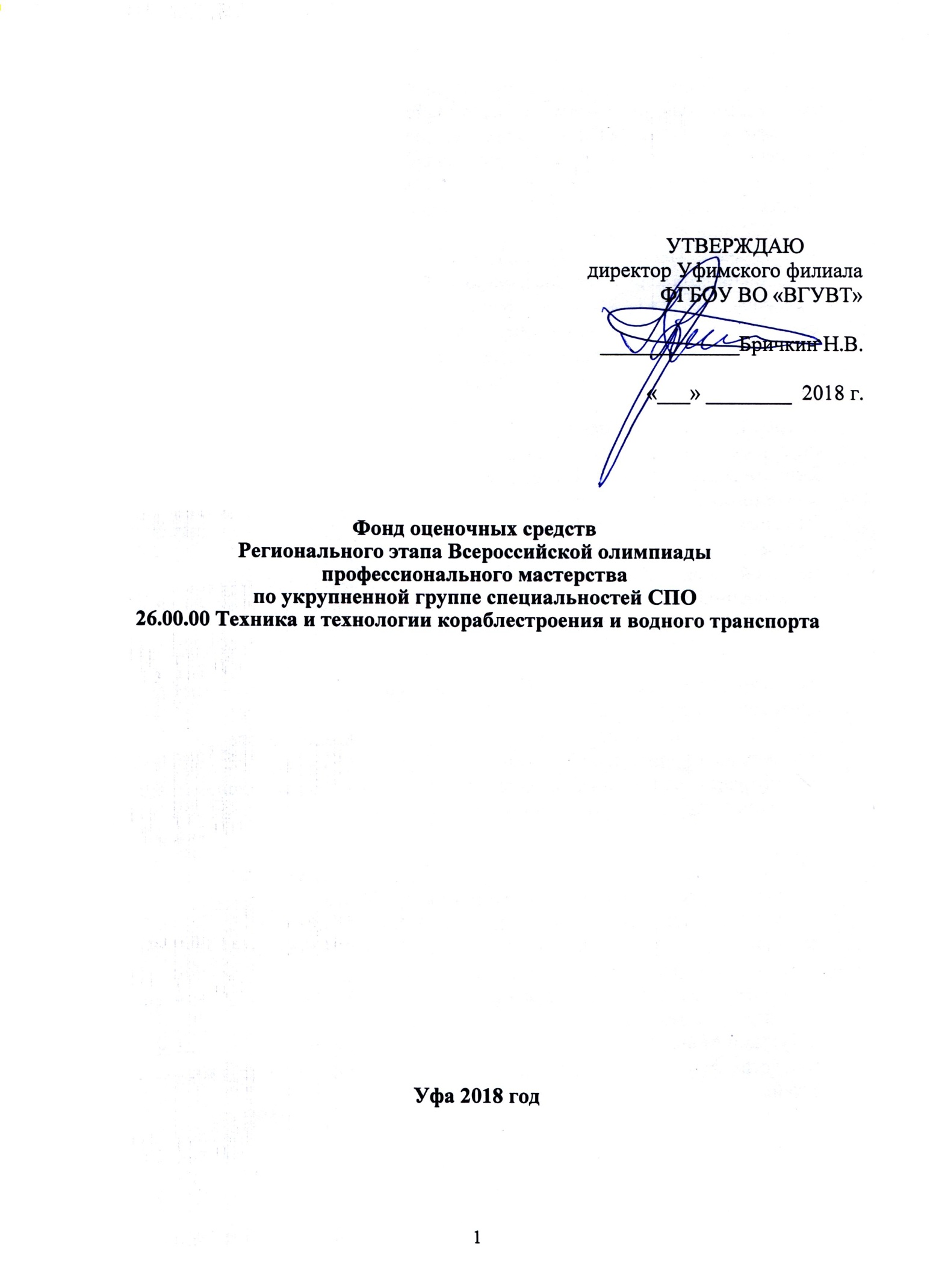 ФОС разработан экспертной группой Уфимского филиала ФГБОУ ВО «Волжский государственный университет водного транспорта» в составе: Гайнетдинова Эльвера Галихановна - заведующий судоводительским отделением, преподаватель спец.дисциплин первой квалификационной категорииКрикунов Сергей Петрович - председатель цикловой методической комиссии специальных судоводительских дисциплин,  преподаватель спец.дисциплин высшей квалификационной категорииАбкадиров Ильдар Ангамович - инструктор-методист, преподаватель спец.дисциплин первой квалификационной категорииГрибанов Сергей Владимирович - инструктор-методист, преподаватель спец.дисциплин первой квалификационной категорииМакаров Роман Викторович  - преподаватель спец.дисциплинБублис Юрий Федорович  - преподаватель спец.дисциплин высшей квалификационной категорииИванов Вячеслав Викторович - председатель цикловой методической комиссии специальных судомеханических дисциплин,  преподаватель спец.дисциплинЕникеев Алик Гайсинович - преподаватель спец.дисциплин первой квалификационной категорииИсхакова Лилия Лутфулловна - старший методист подразделения учебно-производственной работы, преподаватель спец.дисциплинЧащевой Евгений Вячеславович - преподаватель спец.дисциплинГарифуллина Зульфия Муратовна - преподаватель иностранного языка первой квалификационной категорииРассмотрен на заседании  Методического совета Уфимского филиала «ВГУВТ» протокол № 4 от 15.03.2018Рассмотрен на заседании цикловой методической комиссии специальных судоводительских дисциплин, протокол №6 от 27.02.2018Рассмотрен на заседании цикловой методической комиссии специальных судомеханических дисциплин, протокол №6 от 02.03.2018Рецензенты Кобелева Ольга Ивановна  - руководитель РУМО по укрупненной  группе профессий и специальностей среднего профессионального образования Республики Башкортостан 23.00.00 Техника и технологии наземного транспорта,  26.00.00 Техника и технологии кораблестроения и водного транспортаДмитриева Наталья Викторовна - руководитель РУМО «Заместители директора по методической работе» Актуганов Марат Минигалеевич - начальник Бельского района водных путей и судоходства филиала ФБУ «Администрация Камского бассейна внутренних водных путей»СодержаниеСпецификация Фонда оценочных средств.Паспорта практических заданий:- Паспорт практического задания «Перевод профессионального текста».- Паспорт практического задания «Задание по организации работы коллектива».- Паспорт практического задания инвариантной части практического задания 2 уровня.- Паспорт практического задания вариативной части практического задания 2 уровня.Оценочные средства (демоверсии, включающие инструкции по выполнению)Индивидуальные ведомости оценок результатов выполнения заданий:- Практических заданий I уровня- Практических заданий 2 уровняСводная ведомость оценок результатов выполнения участниками заданий олимпиадыМетодические материалыI. Спецификация Фонда оценочных средств 1. Назначение Фонда оценочных средствФонд оценочных средств (далее - ФОС) - комплекс методических и оценочных средств, предназначенных для определения уровня сформированности компетенций участников Регионального этапа Всероссийской олимпиады профессионального мастерства обучающихся по специальностям среднего профессионального образования (далее - Олимпиада) 26.02.03 Судовождение и 26.02.05 Эксплуатация судовых энергетических установок.ФОС является неотъемлемой частью методического обеспечения процедуры проведения Олимпиады, входит в состав комплекта документов организационнометодического обеспечения проведения Олимпиады.Оценочные средства - это контрольные задания, а также описания форм и процедур, предназначенных для определения уровня сформированности компетенций участников олимпиады.На основе результатов оценки конкурсных заданий проводятся следующие основные процедуры в рамках Регионального этапа Всероссийской олимпиады профессионального мастерства:процедура определения результатов участников, выявления победителя олимпиады (первое место) и призеров (второе и третье места);процедура определения победителей в дополнительных номинациях.Документы, определяющие содержание Фонда оценочных средствСодержание Фонда оценочных средств определяется на основе и с учетом следующих документов:Федерального закона от 29 декабря 2012 г. № 273-Ф3 «Об образовании в Российской Федерации»;приказа Министерства образования и науки Российской Федерации от 14 июня 2013 г. № 464 «Об утверждении Порядка организации и осуществления образовательной деятельности по образовательным программам среднего профессионального образования»;приказа Министерства образования и науки Российской Федерации от 29 октября 2013 г. № 1199 «Об утверждении перечня специальностей среднего профессионального образования»;приказа Министерства образования и науки РФ от 18 ноября 2015 г. № 1350 «О внесении изменений в перечни профессий и специальностей среднего профессионального образования, утвержденные приказом Министерства образования и науки Российской Федерации от 29 октября 2013 г. № 1199»;регламента организации и проведения Всероссийской олимпиады профессионального мастерства обучающихся по специальностям среднего профессионального образования, утвержденного директором Департамента государственной политики в сфере подготовки рабочих кадров и ДПО Минобрнауки России Н.М. Золотаревой 26 декабря 2016 г.;приказа Министерства образования и науки Российской Федерации от 07 мая 2014 г № 441 «Об утверждении федерального государственного образовательного стандарта среднего профессионального образования по специальности 26.02.03 Судовождение».приказа Министерства образования и науки Российской Федерации от 07 мая 2014 г № 443 «Об утверждении федерального государственного образовательного стандарта среднего профессионального образования по специальности 26.02.05 Эксплуатация судовых энергетических установок».приказа Министерства труда и социальной защиты РФ от 08 сентября 2015 г. № 612н "Об утверждении профессионального стандарта «Судоводитель-механик»;Регламента Финала национального чемпионата «Молодые профессионалы» (WORLDSKILLS RUSSIA)Подходы к отбору содержания, разработке структуры оценочных средствПрограмма конкурсных испытаний Олимпиады предусматривает для участников выполнение заданий двух уровней.Задания I уровня сформированы  в соответствии с общими и профессиональными компетенциями специальностей среднего профессионального образования 26.02.03 Судовождение и 26.02.05 Эксплуатация судовых энергетических установок..Задания II уровня сформированы  в соответствии с общими и профессиональными компетенциями специальностей укрупненной группы специальностей СПО 26.00.00 Техника и технологии кораблестроения и водного транспорта.Содержание и уровень сложности предлагаемых участникам заданий соответствуют федеральным государственным образовательным стандартам СПО, учитывают основные положения соответствующих профессиональных стандартов, требования работодателей к специалистам среднего звена.Задания 1 уровня состоят из тестового задания и практических задач. Тестовое задание состоит из теоретических вопросов, сформированных по разделам и темам.Предлагаемое для выполнения участнику тестовое задание включает 2 части инвариантную и вариативную, всего 40 вопросов.Инвариантная часть тестового задания содержит 20 вопросов по пяти тематическим направлениям, из них 4 - закрытой формы с выбором ответа, 4 - открытой формы с кратким ответом, 4 - на установление соответствия, 4 - на установление правильной последовательности. Тематика, количество и формат вопросов по темам инвариантной части тестового задания едины для всех специальностей СПО.Вариативная часть тестового задания содержит 20 вопросов по двум тематическим направлениям. Тематика, количество и формат вопросов по темам вариативной части тестового задания формируется на основе знаний, общих для специальностей профильного направления Олимпиады.Алгоритм формирования инвариантной части тестового задания для участника Олимпиады единый для всех специальностей СПО 26.02.03 Судовождение и 26.02.05 Эксплуатация судовых энергетических установок.Таблица 1Алгоритм формирования содержания задания «Тестирование»Вопрос закрытой формы с выбором одного варианта ответа состоит из неполного тестового утверждения с одним ключевым элементом и множеством допустимых заключений, одно из которых являются правильным.Вопрос открытой формы имеет вид неполного утверждения, в котором отсутствует один или несколько ключевых элементов, в качестве которых могут быть: число, слово или словосочетание. На месте ключевого элемента в тексте задания ставится многоточие или знак подчеркивания.Вопрос на установление правильной последовательности состоит из однородных элементов некоторой группы и четкой формулировки критерия упорядочения этих элементов.Вопрос на установление соответствия. Состоит из двух групп элементов и четкой формулировки критерия выбора соответствия между ними. Соответствие устанавливается по принципу 1: 1 (одному элементу первой группы соответствует только один элемент второй группы). Внутри каждой группы элементы однородные. Количество элементов во второй группе  соответствует количеству элементов первой группы. Количество элементов как в первой, так и во второй группе не менее 4.Выполнение тестового задания реализуется посредством применения прикладных компьютерных программ, что обеспечивает возможность генерировать для каждого участника уникальную последовательность заданий, содержащую требуемое количество вопросов из каждого раздела и исключающую возможность повторения заданий.При выполнении тестового задания участнику Олимпиады предоставляется возможность в течение всего времени, отведенного на выполнение задания, вносить изменения в свои ответы, пропускать ряд вопросов с возможностью последующего возврата к пропущенным заданиям.Практические задания 1 уровня включают два вида заданий: задание «Перевод профессионального текста (сообщения)» и «Задание по организации работы коллектива».Задание «Перевод профессионального текста (сообщения)» позволяет оценить уровень сформированности:умений применять лексику и грамматику иностранного языка для перевода текста на профессиональную тему;умений общаться (устно и письменно) на иностранном языке на профессиональные темы;способность использования информационно-коммуникационных технологий в профессиональной деятельности.Задание по переводу текста с иностранного языка на русский включает 2 задачи:перевод текста, в содержание которого должно содержаться указание на совершение какого либо действия;ответы на вопросы по тексту, аудирование для судоводителя и лексическое задание на знание устройства судна. Текст на иностранном  (английском) языке, предназначенный для перевода на русский язык включает профессиональную лексику. Объем текста составляет 15002000 знаков.Задание по переводу иностранного текста разработано на английском языке, так как он является международным морским языком.Задание включает в себя перевод текста профессиональной тематики, применяющийся в реальных условиях работы судоводителей и судовых механиков. Предлагается вариант текста. В задании по ответам на вопросы предусмотрено выполнение заданий на компьютере по программе «Англомар», включающей аудирование для судоводителя и лексическое задание на знание устройства судна. 3.7.	«Задание по организации работы коллектива» позволяет оценить уровень сформированности:умений организации производственной деятельности подразделения;умения ставить цели, мотивировать деятельность подчиненных,организовывать и контролировать их работу с принятием на себя ответственностиза результат выполнения заданий;способности работать в коллективе и команде, эффективно общаться сколлегами, руководством, потребителями;способность использования информационно-коммуникационных технологийв профессиональной деятельности.Задание по организации работы коллектива включает задачу по анализу ситуации по урегулированию конфликта.Предлагается  описание конфликтной ситуации, сложившейся  на судне. Необходимо ответить на вопросы:1. Какие методы управления конфликтами можно применить в предложенной ситуации?2. Привести  пример метода решения конфликта, направленного на поиск взаимоприемлемых решений для конфликтующих сторон. Задания II уровня - это содержание работы, которую необходимо выполнить участнику для демонстрации определённого вида профессиональной деятельности в соответствии с требованиями ФГОС и профессиональных стандартов с применением практических навыков, заключающихся в обеспечении безопасности плавания судов и управлении морским или речным судном.Задания II уровня подразделяются на инвариантную и вариативную части.Инвариантная часть заданий II уровня формируется в соответствии с общими и профессиональными компетенциями специальностей УГС, умениями и практическим опытом, которые являются общими для всех специальностей УГС 26.00.00 Техника и технологии кораблестроения и водного транспорта.Инвариантная часть заданий II уровня представляет собой практическое задание, которое содержит 2- 3 задачи.Количество оцениваемых задач, составляющих практическое задание, одинаковое для специальностей 26.02.03 Судовождение и 26.02.05 Эксплуатация судовых энергетических установок.С учетом специфики УГС для инвариантной части выбрана следующая задача:- Действия члена экипажа судна при использовании индивидуальных и коллективных средств спасения.Вариативная часть задания II уровня формируется в соответствии со специфическими для специальностей УГС  26.00.00 Техника и технологии кораблестроения и водного транспорта профессиональными компетенциями, умениями и практическим опытом с учетом трудовых функций профессиональных стандартов. Практические задания разработаны в соответствии с объектами и видами профессиональной деятельности обучающихся по  специальностям 26.02.03 Судовождение и 26.02.05 Эксплуатация судовых энергетических установок:- управление и эксплуатация судна с правом эксплуатации судовых энергетических установок;- обеспечение безопасности плавания;- выполнение работ по профессии  «Матрос»;- эксплуатация, техническое обслуживание и ремонт судового энергетического оборудования; - организация работы структурного подразделения.А/01.6 Подготовка судна к рейсу и осуществление перехода в пункт назначенияА/03.6 Эксплуатация судовых двигательных установок, устройств и системА/06.6 Организация службы на судне, соблюдения требований охраны труда и производственной санитарииВ/04.5 Организация и обеспечение действий членов экипажа судна при оставлении судна, использовании коллективных и индивидуальных спасательных средствВариативная часть задания II уровня содержит несколько задач  различных уровней сложности.Количество заданий II уровня, составляющих общую или вариативную часть, одинаковое для специальностей профильного направления Олимпиады.С учетом специфики УГС для вариативной части выбраны следующие задачи:По специальности 26.02.03 Судовождение:- Маневрирование и управление судном. Проверить практические навыки в использовании РЛС для обеспечения безопасности плавания;- Навигация. Проверить практические навыки в составлении графического плана перехода и составлении плановой таблицы;- Маневрирование и управление судном. Проверить практические навыки в опознании состояния судов и выполняемой ими работы по выставленным огням и знакам.По специальности 26.02.05 Эксплуатация судовых энергетических установок: - Обеспечения работы дизель-генератора. Проверить практические навыки по обеспечению работоспособности дизель-генераторов с использованием тренажера ЮНИТЕСТ;- Выполнение работ по профессии моторист-машинист.Система оценивания выполнения заданийОценивание выполнения конкурсных заданий осуществляется на основе следующих принципов:- соответствия содержания конкурсных заданий ФГОС СПО по специальностям, входящим в укрупненную группу специальностей, учёта требований профессиональных стандартов и работодателей;- достоверности оценки - оценка выполнения конкурсных заданий базируется на общих и профессиональных компетенциях участников Олимпиады, реально продемонстрированных в моделируемых профессиональных ситуациях в ходе выполнения профессионального комплексного задания;- адекватности оценки - оценка выполнения конкурсных заданий проводится в отношении тех компетенций, которые необходимы для эффективного выполнения задания;-надежности оценки - система оценивания выполнения конкурсных заданий обладает высокой степенью устойчивости при неоднократных (в рамках различных этапов Олимпиады) оценках компетенций участников Олимпиады;- комплексности оценки - система оценивания выполнения конкурсных заданий позволяет  интегративно оценивать общие и профессиональные компетенции участников Олимпиады;- объективности оценки - оценка выполнения конкурсных заданий независима от особенностей профессиональной ориентации или предпочтений членов жюри.При выполнении процедур оценки конкурсных заданий используются следующие основные методы:- метод экспертной оценки; - метод расчета первичных баллов; - метод расчета сводных баллов;- метод агрегирования результатов участников Олимпиады;-  метод ранжирования результатов участников Олимпиады.Результаты выполнения практических конкурсных заданий оцениваются с использованием следующих групп целевых индикаторов: основных, поощрительных и штрафных.При оценке конкурсных заданий предусмотрены следующие основные процедуры:- процедура начисления основных баллов за выполнение заданий;- процедура начисления поощрительных и штрафных баллов за выполнение заданий;- процедура формирования сводных результатов участников Олимпиады; - процедура ранжирования результатов участников Олимпиады.Результаты выполнения конкурсных заданий оцениваются по 100-балльной шкале:- задания I уровня - 30 баллов: тестирование -10 баллов, практические задачи 20 баллов (перевод текста) - 10 баллов;  задание по организации работы коллектива - 10 баллов);- задания II уровня - 70 баллов (общая часть задания - 19 баллов, вариативная часть задания - 56 баллов).Оценка за задание «Тестирование» определяется простым суммированием баллов за правильные ответы на вопросы.В зависимости от типа вопроса ответ считается правильным, если: - в тестовом задании закрытой формы с выбором ответа выбран правильный ответ;- в тестовом задании открытой формы дан правильный ответ; - в тестовом задании на установление правильной последовательности установлена правильная последовательность;- в тестовом задании на установление соответствия, если сопоставление произведено верно для всех пар.Таблица 2Структура оценки за тестовое заданиеОценивание выполнения практических конкурсных заданий I уровня осуществляется в соответствии со следующими целевыми индикаторами:а) основные целевые индикаторы:- качество выполнения отдельных задач задания; - качество выполнения задания в целом.б) штрафные целевые индикаторы: - нарушение условий выполнения задания;- негрубые нарушения правил техники безопасности, правил выполнения работ.Критерии оценки выполнения практических конкурсных заданий I уровня представлены в соответствующих паспортах конкурсного задания.Максимальное количество баллов за конкурсные задания I уровня - 20 баллов: «Перевод профессионального текста (сообщения)» - 10 баллов, «Задание по организации работы коллектива» - 10 баллов.Оценивание конкурсного задания «Перевод профессионального текста» осуществляется следующим образом:задача - перевод текста - 5 баллов;задача - выполнение задания на аудирование - 4 балла;задача – выполнение  теста на английском языке «Устройство судна. Его характеристики» - 1 балл.Критерии оценки являются едиными для всех УГС СПО. При выполнении задачи 2 в содержание критериев внесены дополнения (изменения) касающиеся конкретной УГС, которые не влияют на удельный вес каждого критерия.Критерии оценки 1 задачи письменного перевода текстаПо критерию «Качество письменной речи» ставится:балла - текст перевода полностью соответствует содержанию оригинального текста; полностью соответствует профессиональной стилистике и направленности текста; удовлетворяет общепринятым нормам русского языка, не имеет синтаксических конструкций языка оригинала и несвойственных русскому языку выражений и оборотов. Все профессиональные термины переведены правильно. Сохранена структура оригинального текста. Перевод не требует редактирования.2	балла - текст перевода практически полностью (более 90% от общего объема текста) - понятна направленность текста и его общее содержание соответствует содержанию оригинального текста; в переводе присутствуют 1-4 лексические ошибки; искажен перевод сложных слов, некоторых сложных устойчивых сочетаний, соответствует профессиональной стилистике и направленности текста; удовлетворяет общепринятым нормам русского языка, не имеет синтаксических конструкций языка оригинала и несвойственных русскому языку выражений и оборотов. Присутствуют 1 -2 ошибки в переводе профессиональных терминов. Сохранена структура оригинального текста. Перевод не требует редактирования.балл - текст перевода лишь на 50% соответствует его основному содержанию: понятна направленность текста и общее его содержание; имеет пропуски; в переводе присутствуют более 5 лексических ошибок; имеет недостатки в стиле изложения, но передает основное содержание оригинала, перевод требует восполнения всех пропусков оригинала, устранения смысловых искажений, стилистической правки.баллов - текст перевода не соответствует общепринятым нормам русского языка, имеет пропуски, грубые смысловые искажения, перевод требует восполнения всех пропусков оригинала и стилистической правки.По критерию «Грамотность» ставитсябалла - в тексте перевода отсутствуют грамматические ошибки (орфорграфические, пунктуационные и др.);балл - в тексте перевода допущены 1 -4 лексические, грамматические, стилистические ошибки (в совокупности);баллов - в тексте перевода допущено более 4 лексических, грамматических, стилистических ошибок (в совокупности).Критерии оценки 2 задачи «Перевод профессионального текста (сообщения)» (выполнение действия) «Аудирование для судоводителя»По критерию «Глубина понимания текста» ставится:балла - участник полностью понимает основное содержание текста, умеет выделить отдельную, значимую для себя информацию, догадывается о значении незнакомых слов по контексту;балла - участник не полностью понимает основное содержание текста, умеет выделить отдельную, значимую для себя информацию, догадывается о значении более 80% незнакомых слов по контексту;балл - участник не полностью понимает основное содержание текста, умеет выделить отдельную, значимую для себя информацию, догадывается о значении более 50% незнакомых слов по контекстубаллов - участник понимает менее 50% текста, не может выделить отдельные факты из текста, не может догадаться о значении незнакомых слов по контексту, выполнить поставленную задачу не может.По критерию «Правильность выполнения задания» ставится:балл - участник умеет использовать информацию для решения поставленной задачи самостоятельно без посторонней помощи и в соответствии с требованиями несения вахтенной службы;0 баллов - полученную информацию для решения поставленной задачи участник может использовать только при посторонней помощи.Максимальное количество баллов за выполнение «Задания по организации работы коллектива» -10 баллов.Оценивание выполнения задания 1 уровня «Задание по организации работы коллектива» осуществляется следующим образом:4.10.	Оценивание выполнения конкурсных заданий II уровня может осуществляться в соответствии со следующими целевыми индикаторами:а) основные целевые индикаторы:- качество выполнения отдельных задач задания; - качество выполнения задания в целом;б) штрафные целевые индикаторы: - нарушение условий выполнения задания; - негрубые нарушения технологии выполнения работ;- негрубые нарушения правил техники безопасности, санитарных норм.в) для качественной оценки выполнения практических заданий могут использоваться поощрительные целевые индикаторы:- нестандартный (более оптимальный) процесс выполнения задания; - оригинальность оформления результата.Критерии оценки выполнения профессионального задания представлены в соответствующих паспортах конкурсных заданий.Максимальное количество баллов за конкурсные задания Комплексного задания II уровня 70 баллов.Оценка выполнения практических заданий II уровня осуществляется в несколько этапов:- определяется качество выполнения задания в целом: начисляются штрафные баллы (при наличии);- начисляются поощрительные баллы (при условии, что участник выполнил все задачи задания и набрал количество баллов за выполнение задания меньшее, чем максимально возможное).Общий балл за задание рассчитывается по формуле:SБК + S БП - S БШ = Б заданиегде:SБК - суммарное количество баллов, характеризующих качество выполнения задач практического задания;S БП - суммарное количество поощрительных баллов (при наличии);S БШ - суммарное количество штрафных баллов (при наличии);Б задание - количество баллов за практическое задание.Результат начисления баллов за практическое задание оформляется в ведомость задания.Расчет поощрительных баллов- за нестандартный (более оптимальный) подход к выполнению задания (один нестандартный элемент - 1 балл).- за оригинальность оформления результата выполнения задания (один оригинальный элемент - 1 балл).Расчет штрафных баллов- за нарушение условий выполнения задания (одно нарушение - 1 балл); - за не грубое нарушение условий техники безопасности, охраны труда, санитарных норм (одно нарушение - 1 балл);- за не грубое нарушения правил поведения при выполнении заданий (одно нарушение - 1 балл).Продолжительность выполнения конкурсных заданийРекомендуемое максимальное время, отводимое на выполнения заданий в день - 8 часов (академических).Рекомендуемое максимальное время для выполнения отдельных заданий комплексного задания 1 уровня:- тестовое задание - 1 час (астрономический);- перевод профессионального текста, сообщения - 1 час (академический); - решение задачи по организации работы коллектива - 1 час (академический). Рекомендуемое максимальное время для выполнения отдельных заданий комплексного задания 2 уровня: 2 часа (академический).Условия выполнения заданий. Оборудование.Для выполнения тестирования необходимо соблюдение следующих условий:- наличие компьютерного класса; - наличие специализированного программного обеспечения. Для выполнения заданий практических заданий 1 уровня необходимо наличие:- Программа «My Test», «Англомар»- Наличие оборудованного кабинета  иностранного языка; Выполнение задач Комплексного задания 2 уровня проводятся на разных производственных площадках, используется специфическое оборудование:Наличие кабинета штурманской прокладки Наличие компьютерного класса Морские навигационные карты Прокладочные столы Прокладочный инструмент (параллельная линейка, транспортир, измеритель)Карандаш простой, ластикМорской астрономический ежегодник МТ-2000 или МТ-75 Тренажер РЛС Карточки МППСС ГидротермокомбинезоныТренажер ЮНИТЕСТОценивание работы участника олимпиады в целом Для осуществления учета полученных участниками олимпиады оценок заполняются индивидуальные сводные ведомости оценок результатов выполнения заданий I уровня и II уровня.На основе указанных в п.7.1. ведомостей формируется сводная ведомость, в которую заносятся суммарные оценки в баллах за выполнение заданий I и II уровня каждым участником Олимпиады и итоговая оценка выполнения профессионального комплексного задания каждого участника Олимпиады, получаемая при сложении суммарных оценок за выполнение заданий I и II уровня.Результаты участников Регионального этапа Всероссийской олимпиады ранжируются по убыванию суммарного количества баллов, после чего из ранжированного перечня результатов выделяют 3 наибольших результата, отличных друг от друга - первый, второй и третий результаты. При равенстве баллов предпочтение отдается участнику, имеющему лучший результат за выполнение заданий II уровня. Участник, имеющий первый результат, является победителем Регионального этапа Всероссийской олимпиады. Участники, имеющие второй и третий результаты, являются призерами Регионального этапа Всероссийской олимпиады. Решение жюри оформляется протоколом.Участникам, показавшим высокие результаты выполнения отдельного задания, при условии выполнения всех заданий, устанавливаются дополнительные поощрения.Номинируются на дополнительные поощрения:участники, показавшие высокие результаты выполнения заданий профессионального комплексного задания по подгруппам специальностей УГС;участники, показавшие высокие результаты выполнения отдельных задач, входящих в профессиональное комплексное задание;участники, проявившие высокую культуру труда, творчески подошедшие к решению заданий.II. Паспорта практических заданий Паспорт практического задания «Перевод профессионального текста» Паспорт практического задания   «Задание по организации работы коллектива»Паспорт задания вариативной части II уровняПаспорт задач вариативной части задания II уровняПаспорт практического задания инвариантной части практического задания II уровняIII. Оценочные средстваЗадание «Тестирование»ИНВАРИАНТНАЯ ЧАСТЬ1. Как называется программное или аппаратное обеспечение, которое препятствует несанкционированному доступу на компьютер?СерверБраузерБрандмауэрАрхиватор2. К операции обработки отверстий осевым инструментом относится:       а.   Сверление;б.  Долбление;в.  Строгание;                   г.   Протягивание.3. Крупная межотраслевая система, содержащая правила выполнения чертежей называетсяа. ЕСТКб. ЕСКДв. ЕСЗКг.  ФАО4. Огнетушители, применяемые для тушения электроустановок и приборок, находящихся под током:ЖидкостныеПенныеПорошковыеУглекислотные5. Если время твоей вахты закончилось, а тебя не сменили по вахте, ты должен:а. продолжить работу пока не придёт смена б. доложить старшему по вахте и продолжать работу пока не придёт смена в.закончить приборку и уйти отдыхать не дожидаясь сменыг.сделать запись в судовом журнале и отдыхатьд. доложить капитану и уйти отдыхать 6. Устранение повреждений вызванных аварией обеспечивается:а. капитальным ремонтомб. восстановительным ремонтомв. текущим ремонтомг. аварийным ремонтом7. Все члены экипажа должны знать свои обязанности поа. обеспечению управляемости суднаб. борьбе за живучесть суднав. обеспечению сохранности грузаг. борьбе с загрязнением моря с судна1.____________ - устройство для автоматического считывания с бумажных носителей и ввода в компьютер машинописных текстов, графиков, рисунков, чертежей.2. Насыщение поверхностного слоя стали «Si» называется __________________________3.  Самая крупная международная организация по стандартизации  ___________________4.Состояние внутренней среды помещения, оказывающее воздействие на человека, характеризуемое показателями температуры воздуха и ограждающих конструкций, влажностью и подвижностью воздуха – это _______________________________________________________________5. Список членов экипажа судна - ______________________________________________________6. Для хранения швартовов по походному используют ____________________________________7. Табличка с указанием судового номера, сигналов тревог, места сбора и обязанностей, № спасательного средства прикрепляется ______________________________________________________1.Определите соответствие между программой и ее функцией:2. Найти соответствие в названии продукции и процессов получения:3.Установите соответствие:4. Установите соответствие между видом инструктажа по охране труда и временем его проведения:5. Установите  соответствие:6.Установите соответствие:7.Установите соответствие1.Установите последовательность установления нестандартных значений полей для нового документа в редакторе MS Word 2013:Выбрать вкладку «Разметка страницы»Выбрать группу команд команду «Параметры страницы»Выбрать команду «Настраиваемые поля»Выбрать функцию «Поля»2. Установите последовательность выполняемых операций:а.выплавка чугунаб.агломерацияв.разливка сталиг.производство стали3. Установите последовательность:а. принятие стандартаб. техническое заданиев. регистрация стандартаг. сбор заявокд. разработка проекта стандарта4. Укажите правильный порядок надевания противогаза по сигналу «Химическая тревога»:Надеть его, в зависимости от модели противогаза проверить правильность расположения носового зажимаВынуть противогаз из сумкиСнять головной уборЗадержать дыхание и закрыть глазаСделать полный выдох, открыть глаза5. установите правильную последовательность:а. Безопасный приём на бортб. Предъявление лоцманской карточкив. Подача трапа г. Проверка документов лоцмана д. Предоставление помещения для отдыхае. Оформление лоцманской квитанции ж.Организация питания6. Установите правильный порядок отдачи  якорей электрическим брашпилем а. Отпустить  ленточные тормоза    б. Вывести из зацепления муфты    в. Отдать винтовой стопор7.Установите правильный порядок действий члена экипажа при обнаружении очага пожара: а. если погасить огонь собственными силами не представляется возможным, то необходимо покинуть помещение, проведя его герметизацию, закрыть двери, люки, горловины, иллюминаторы, вентиляцию;б. если возгорание небольшое, приступить к тушению пожара подручными средствами. При выборе средств пожаротушения следует руководствоваться их эффективностью применительно к данному горящему веществу и собственной безопасностью;в. нажать кнопку ближайшего пожарного извещателя;г. громкими криками оповестить людей, находящихся в соседних помещениях о пожаре, и указать им пути эвакуации;д.принимать меры по недопущению распространения огня в смежные помещения;е. по возможности сообщить вахтенному помощнику (или вахтенному механику) более подробную информацию о месте очага пожара и его характера;ж.обесточить электрооборудование;


Задание «Перевод профессионального текста»Read and translate the text  Задание 1. Прочитайте текст, переведите выделенную часть текста и письменно ответьте на вопросы.ANCHORINGShips may anchor either in the open roadstead or in the inner harbour. To bring the ship to anchor, it is necessary to slacken speed and stop the engine at the proper time. Both anchors must be ready to let go.The ship may ride to one or to two anchors. If there is a strong wind, it is necessary to bring her head up into the wind. In case there is a strong tidal stream or current the ship should be stem on to the current.When the ship is near her intended place, she is given a little sternway with the engine (if there is no wind or current) and one anchor is dropped, then the anchor chain is paid out, and, if necessary, the other anchor is let go.When the chain is "brought up", that is when the vessel has come to rest in water, the brake is set as tight as possible.The scope of chain to be paid out depends on many factors, such as the size of the ship, the weather and tide conditions, the quality of the holding ground. It is the captain or the watch officer who must determine how much of chain is to be paid out in each case. Usually, a length of chain equal to about five times the depth of water is sufficient.After the ship has been anchored the watch officer takes the anchorage bearings. He also sees that the soundings are taken at the anchorage and enters into the log book both the bearings and soundings. Then he marks the ship's position on the chart.When the vessel is at anchor at night one or more men are posted on anchor watch. It is their duty under the officer of the watch to see to the security of the ship, to see that there is sufficient room for the vessel to swing with the tide without striking another vessel.True or falseWhere may ships anchor?Who is to determine how much of chain should be paid out?When are the men posted on anchor watch?    Выполнение заданий по программе «Англомар»    При выполнении заданий на компьютере по программе «Англомар» конкурсантам необходимо знать глоссарий, а также понимать на слух стандартные фразы ИМО для общения на море, знание которых контролируется положениями ПДМНВ. На выполнение каждого задания отводится по 5 минут.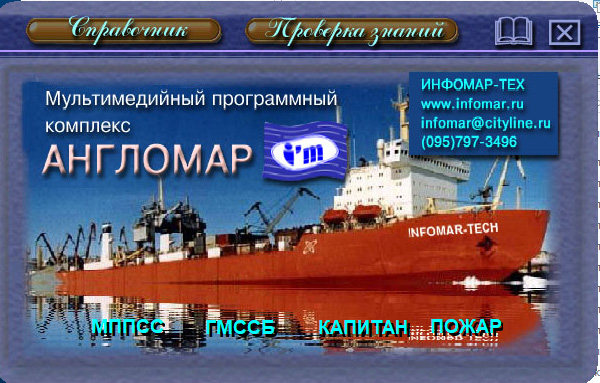  Выполните задание «Аудирование для судоводителя»: послушайте стандартные фразы ИМО и выберите правильный вариант ответа.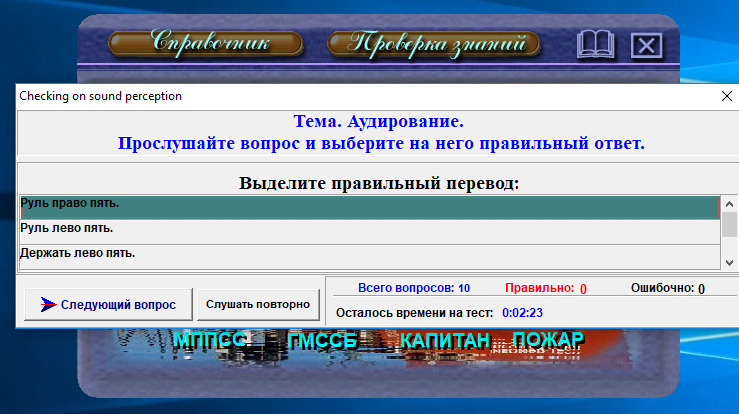 Задание 2. Выполните тест «Устройство судна. Его характеристики».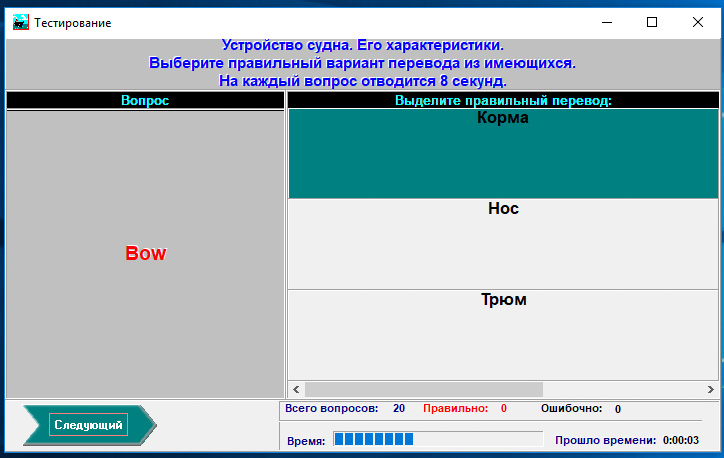 Задание «Организация работы коллектива»Задача. Проанализируйте ситуацию:Во время несения вахты вахтенный электрик-судовой должен был обслуживать ГРЩ. Вместо этого он находился в каюте, занимаясь личными делами. Механик, обнаружив его отсутствие, спустился в каюту и в грубой форме приказал прибыть на рабочее место. Между ними возник конфликт, в результате которого они перестали разговаривать друг с другом.Ответьте на вопросы:Какие методы управления конфликтами можно применить в данной ситуации?Разъяснение требований к работе — метод, предотвращающий дисфункциональный конфликт; заключается в разъяснении того, какие результаты ожидаются руководством от каждого сотрудника и подразделения (что должно быть сделано или достигнуто; кто получает и кто предоставляет различную информацию; система полномочий и ответственности; четкое определение порядка и правил действий).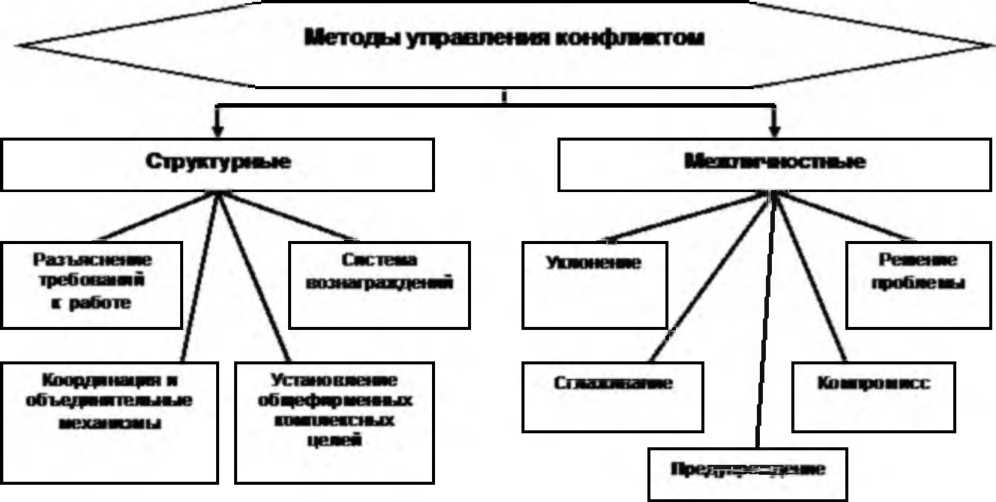 Переговоры - совместная деятельность конфликтующих сторон по обсуждению и выработке наиболее оптимального (взаимоприемлемого) для них варианта решения проблемы. В том числе и, как правило, проводятся при участии третьей стороны.Приведите пример метода решения конфликтов, направленных на поиск взаимоприемлемых решений для конфликтующих сторон.IV. Ведомости оценок результатов выполнения практических заданийИНДИВИДУАЛЬНАЯ ВЕДОМОСТЬоценок результатов выполнения практического задания I уровня(Перевод профессионального текста)Регионального этапа Всероссийской олимпиады профессионального мастерства обучающихся по специальностям среднего профессионального образования26.02.03 Судовождение, 26.02.05 Эксплуатация судовых энергетических установокв 2018 годуПрофильное направление Регионального этапа Всероссийской олимпиады______26.00.00 Техника и технологии кораблестроения и водного транспорта_____Специальность/специальности  СПО __26.02.03 Судовождение, 26.02.05 Эксплуатация судовых энергетических установок ______________________________________Этап Всероссийской олимпиады ___региональный_____________________________Дата выполнения задания «____ »_____________________ 2018 г.Член жюри________________________________________________________________________фамилия, имя, отчество, место работы___________________(подпись членажюри)ВЕДОМОСТЬоценок результатов выполнения практического задания I уровня(Задание по организации работы коллектива)Регионального этапа Всероссийской олимпиады профессионального мастерства обучающихся по специальностям среднего профессионального образования26.02.03 Судовождение, 26.02.05 Эксплуатация судовых энергетических установокв 2018 годуПрофильное направление Регионального этапа Всероссийской олимпиады______26.00.00 Техника и технологии кораблестроения и водного транспорта_____Специальность/специальности  СПО __26.02.03 Судовождение, 26.02.05 Эксплуатация судовых энергетических установок ______________________________________Этап Всероссийской олимпиады ___региональный_____________________________Дата выполнения задания «____ »_____________________ 2018 г.Член жюри__________________________________________________________________________________фамилия, имя, отчество, место работы___________________(подпись членажюри)V. Сводные ведомости  оценок результатов выполнения заданий СВОДНАЯ  ВЕДОМОСТЬоценок результатов выполнения заданий I уровняРегионального этапа Всероссийской олимпиады профессионального мастерства обучающихся по специальностям среднего профессионального образования26.02.03 Судовождение, 26.02.05 Эксплуатация судовых энергетических установокв 2018 годуПрофильное направление Регионального этапа Всероссийской олимпиады______26.00.00 Техника и технологии кораблестроения и водного транспорта_____Специальность/специальности  СПО __26.02.03 Судовождение,  26.02.05 Эксплуатация судовых энергетических установок___________________________________Этап Всероссийской олимпиады ___региональный_____________________________Дата выполнения задания «____ »_____________________ 2018 г.Член (ы) жюри _____________________________________________________________________________________________________________________________________________________________________________________________________________________фамилия, имя, отчество, место работы                                                                               _________(подпись члена (ов) жюри)СВОДНАЯ ВЕДОМОСТЬоценок результатов выполнения практического задания II уровня (название)Регионального этапа Всероссийской олимпиады профессионального мастерства обучающихся по специальностям среднего профессионального образования26.02.03 Судовождение, 26.02.05 Эксплуатация судовых энергетических установокв 2018 годуПрофильное направление Регионального этапа Всероссийской олимпиады______26.00.00 Техника и технологии кораблестроения и водного транспорта_____Специальность/специальности  СПО __26.02.03 Судовождение, 26.02.05 Эксплуатация судовых энергетических установок ______________________________________Этап Всероссийской олимпиады ___региональный_____________________________Дата выполнения задания «____ »_____________________ 2018 г.Член жюри__________________________________________________________________________________фамилия, имя, отчество, место работы___________________(подпись члена жюри)СВОДНАЯ ВЕДОМОСТЬ оценок результатов выполнения профессионального комплексного заданияРегионального этапа Всероссийской олимпиады профессионального мастерства обучающихся по специальностям среднего профессионального образования 26.02.03 Судовождение, 26.02.05 Эксплуатация судовых энергетических установокв 2018 годуПрофильное направление Регионального этапа Всероссийской олимпиады _______26.00.00 Техника и технологии кораблестроения и водного транспорта__________________________________________________________________Специальность/специальности  СПО _______26.02.03 Судовождение, 26.02.05 Эксплуатация судовых энергетических установок ________________________________________________________________________________________Этап Всероссийской олимпиады ___региональный_____________________________Дата выполнения задания «____ »_____________________ 2018 г.Председатель рабочей группы    	_________________________	_________________________________	подпись 	фамилия, инициалыПредседатель жюри    	_________________________	_________________________________	подпись 	фамилия, инициалыЧлены жюри:    	_________________________	_________________________________	подпись 	фамилия, инициалы	_________________________	_________________________________	подпись 	фамилия, инициалы	_________________________	_________________________________VI. Методические материалы  «Подготовка моряков по вопросам охраны в соответствии с требованиями МК ОСПС (Раздел АVI/6 Кодекса ПДМНВ «Минимальные требования к подготовке, относящейся к охране, для всех моряков»), учебное пособие,СПб, СПбМТК,2014Бабурин  Управление работой флота. – М.:  Моркнига,  2014.- 368 с.Баранов В.В. Монтаж, техническое обслуживание и ремонт судовых энергетических установок. –СПб.: Судостроение , 2014.- 352 с.Борисов, Н.Н. Эксплуатация судовых вспомогательных механизмов, устройств и систем [Электронный ресурс] : учеб. пособие / Н.Н. Борисов, Н.А. Пономарев, С.Г. Яковлев. — Электрон. дан. — Нижний Новгород : ВГУВТ, 2014. — 64 с. Бурков, А.Ф. Основы теории и эксплуатации судовых электроприводов [Электронный ресурс] : учеб. / А.Ф. Бурков. — Электрон. дан. — Санкт-Петербург : Лань, 2017. — 340 с.Бурханов М.В. Навигация с ЭКНИС+СД. Изд. М.:  Моркнига 2014.- 316с.Волков, И.А. Механика [Электронный ресурс] : учеб. пособие / И.А. Волков, А.Д. Звягин, И.С. Тарасов. — Электрон. дан. — Нижний Новгород : ВГУВТ, 2013. — 382 с. Вохмянин С.Н. Деловой английский на море. Ведение деловых переговоров в объёме стандартного морского навигационного словаря-разговорника. Изд. Транслит. 2014Гагарский Д.А. Мореходная астрономия. Учеб. пособие.-М.: 2014.- 200 с.Дерябин, В.В. Автоматизация судовождения [Электронный ресурс] : учеб. пособие / В.В. Дерябин. — Электрон. дан. — Санкт-Петербург : Лань, 2018. — 156 с. Дмитриев В.И. Безопасность судоходства на ВВП. Изд. М. Моркнига 2017  Дмитриев В.И. Навигация и лоция.- М.: ФГБУ « МорРечЦентр»,  2015.- 360 с.Донцов С.В. Основы теории судна.- Изд. 2-е, стереотипное.-  Одесса- Феникс. 2014.- 142 с.Зяблов, О.К. Основы технической эксплуатации флота и судоремонт: конспект лекций для студ. оч. и заоч. обуч. специальности 190700.62 «Технология транспортных процессов» [Электронный ресурс] : учеб. пособие — Электрон. дан. — Нижний Новгород : ВГУВТ, 2015. — 76 с. Использование радиолокационной информации для предупреждения столкновений судов в условиях ограниченной видимости, учебно-тренажёрный центр «Адмирал», 2014Каретников В.В. Технические средства судовождения.- СПб.:  Изд Политех. ун-та, 2014. – 316 с.Кеслер, А.А. Теория и устройство судна.Ч.2. Основы остойчивости [Электронный ресурс] — Электрон. дан. — Нижний Новгород : ВГУВТ, 2014. — 80 с. Китаевич Б.Е. Учебник английского языка для моряков; Мос. Гос. Акад. Вод. Транспорта -6-е изд.- М.:РКонсульт, 2015.-400с.Китаевич, Б.Е. Учебник английского языка для моряков [Электронный ресурс] : учеб. / Б.Е. Китаевич, М.Н. Сергеева, Л.И. Каминская, С.Н. Вохмянин. — Электрон. дан. — Санкт-Петербург : Лань, 2018. — 400 с. Кодекс торгового мореплаванияКоломейцев В.Т. Внутренние водные пути и судоходные сооружения. -М.: ТрансЛит, 2014. – 544 с.Колчков В.И. Метрология, стандартизация и сертификация. Изд. Одесса.2017 г.Конвенция ПДМНВ 78/95.Конвенция СОЛАС 74/78 (5 глава)  в редакции .Кузнецов С. Основы технической эксплуатации судового электрооборудования и средств автоматики.  Изд. Судостроение. 2015 г.Международная конвенция по охране человеческой жизни на море (СОЛАС-74).Международная Конвенция по подготовке и дипломированию моряков и  несению вахты с поправками 2010(ПДМНВ-78), ЦНИИМФ, 2010Международная конвенция по предотвращению загрязнения с судов (МАРПОЛ-73/78)Международное авиационное и морское руководство по поиску и спасанию (ИАМСАР)Международное руководство по судовой медицине. ВОЗ, ЖеневаМеждународные правила предупреждения столкновений судов в море 1972 года с поправками (МППСС-72)Международный Кодекс по охране судов и портовых средствМеждународный кодекс по противопожарным системамМеждународный кодекс по спасательным средствамМеждународный Кодекс по управлению безопасностьюМореходные таблицы МТ
Морской астрономический ежегодник МСС -65 , Международный свод сигналовНаставление по борьбе за живучесть судов Минречфлота РФ-НБЖС РФ Носовский А.Н. Основы эксплуатации судовых энергетических установок. Изд. Моркнига 2016 г. Носовский А.Н. Основы эксплуатации судовых энергетических установок. Изд. Моркнига 2017 г.Подготовка специалистов по спасательным шлюпкам и плотам (МК ПДМНВ А – VI / 2-1, р.1-4)Руководство по оставлению судна (РД 31.60.25-85)Рябченко В.К. Устройство судна:/ Одесская национальная морская академия.- Изд. 3- е, перераб. и доп.- Одесса: Феникс, 2014, - 118 с.Стандартные фразы ИМО для общения на мореУстав службы на судах Минречфлота РФ. Моркнига. Минтранс РФ, 2009 - 112 с.Чурин, М.Ю. Навигация, ведение навигационной прокладки [Электронный ресурс] : учеб. пособие — Электрон. дан. — Нижний Новгород : ВГУВТ, 2015. Шарлай Г.Н. Матрос морского судна. Изд. Моркнига. 2014Кибанов А.Я. Управление персоналом организации-М.: ИНФРА-М, 2014.-695с.Кочарян Ю,Г. Профессиональный английский язык в судовождении. Изд. Моркнига 2013.- 234с.Михайлина, Г.И. Управление персоналом: Учебное пособие [Электронный ресурс] : учеб. пособие / Г.И. Михайлина, Л.В. Матраева. — Электрон. дан. — Москва : Дашков и К, 2016. — 280 с. №п\пНаименование темы вопросовКол-во вопросовФормат вопросовФормат вопросовФормат вопросовФормат вопросовФормат вопросов№п\пНаименование темы вопросовКол-во вопросовВыбор ответаОткрытая формаВопрос на соответствиеВопрос на установление послед.Макс.БаллИнвариантная часть тестового задания1Информационные технологии в профессиональной деятельности4111122Оборудование, материалы, инструменты4111123Системы качества, стандартизации и сертификации4111124Охрана труда, безопасность жизнедеятельности, безопасность окружающей среды4111125Экономика и правовое обеспечение профессиональной деятельности411112ИТОГО:205Вариативный раздел тестового задания (специфика УГС)1Теория и устройство судна10351122Начальная подготовка по вопросам безопасности1024423ИТОГО:205ИТОГО:4010№п\пНаименование темы вопросовКол-вовопросовКоличество балловКоличество балловКоличество балловКоличество балловКоличество баллов№п\пНаименование темы вопросовКол-вовопросовВыборответаОткрытаяформаВопроснасоответствиеВопроснаустановлениепослед.Макс.баллИнвариантная часть тестового задания1Информационные технологии в профессиональной деятельности40,10,20,30,412Оборудование, материалы, инструменты40,10,20,30,413Системы качества, стандартизации и сертификации40,10,20,30,414Охрана труда, безопасность жизнедеятельности, безопасность окружающей среды40,10,20,30,415Экономика и правовое обеспечение профессиональной деятельности40,10,20,30,41ИТОГО:205Вариативный раздел тестового задания (специфика УГС)1Теория и устройство судна100,31,00,30,422Начальная подготовка по вопросам безопасности100,20,81,20,83ИТОГО:205ИТОГО:4010№Критерии оценкиКоличество баллов1.Качество письменной речи0-32.Грамотность0-2№Критерии оценкиКоличество баллов1.Глубина понимания текста0-32.Правильность выполнения задания0-1№ВопросКоличество баллов1.Какие методы управления конфликтами можно применить в предложенной ситуации0-52.Пример метода эффективного урегулирования конфликта0-5№п/п26.00.00 Техника и технологии кораблестроения и водного транспорта26.00.00 Техника и технологии кораблестроения и водного транспорта26.00.00 Техника и технологии кораблестроения и водного транспорта26.00.00 Техника и технологии кораблестроения и водного транспорта26.00.00 Техника и технологии кораблестроения и водного транспорта26.00.00 Техника и технологии кораблестроения и водного транспорта1.26.02.03 Судовождение Утвержден Приказом Министерства образования и науки Российской Федерации от 07 мая 2014 г № 44126.02.03 Судовождение Утвержден Приказом Министерства образования и науки Российской Федерации от 07 мая 2014 г № 44126.02.03 Судовождение Утвержден Приказом Министерства образования и науки Российской Федерации от 07 мая 2014 г № 44126.02.05 Эксплуатация судовых энергетических установокУтвержден Приказом Министерства образования и науки Российской Федерации от 07 мая 2014 г № 44326.02.05 Эксплуатация судовых энергетических установокУтвержден Приказом Министерства образования и науки Российской Федерации от 07 мая 2014 г № 44326.02.05 Эксплуатация судовых энергетических установокУтвержден Приказом Министерства образования и науки Российской Федерации от 07 мая 2014 г № 4432.ОК 1. Понимать сущность и социальную значимость своей будущей профессии, проявлять к ней устойчивый интерес.ОК 2. Организовывать собственную деятельность, определять методы и способы выполнения профессиональных задач, оценивать их эффективность и качество.ОК 3. Решать проблемы, оценивать риски и принимать решения в нестандартных ситуациях.ОК 4. Осуществлять поиск, анализ и оценку информации, необходимой для постановки и решения профессиональных задач, профессионального и личностного развития. ОК 5. Использовать информационнокоммуникационные технологии для совершенствования профессиональной деятельности.ОК 6. Работать в команде, обеспечивать её сплочение, эффективно общаться с коллегами, руководством, потребителями.ОК 7. Ставить цели, мотивировать деятельность подчиненных, организовывать и контролировать их работу с принятием на себя ответственности за результат выполнения заданий.ОК 8. Самостоятельно определять задачи профессионального и личностного развития, заниматься самообразованием, осознанно планировать повышение квалификации.ОК 9. Ориентироваться в условиях частой смены технологий в профессиональной деятельности.ОК 10. Владеть письменной и устной коммуникацией на государственном и (или) иностранном (английском) языке.ПК 2.4. Организовывать и обеспечивать действия подчиненных членов экипажа судна при авариях.ПК 2.6. Организовывать и обеспечивать действия подчиненных членов экипажа судна при оставлении судна, использовать спасательные шлюпки, спасательные плоты и иные спасательные средства.ПК 2.7. Организовывать и обеспечивать действия подчиненных членов экипажа судна по предупреждению и предотвращению загрязнения водной среды.ОК 1. Понимать сущность и социальную значимость своей будущей профессии, проявлять к ней устойчивый интерес.ОК 2. Организовывать собственную деятельность, определять методы и способы выполнения профессиональных задач, оценивать их эффективность и качество.ОК 3. Решать проблемы, оценивать риски и принимать решения в нестандартных ситуациях.ОК 4. Осуществлять поиск, анализ и оценку информации, необходимой для постановки и решения профессиональных задач, профессионального и личностного развития. ОК 5. Использовать информационнокоммуникационные технологии для совершенствования профессиональной деятельности.ОК 6. Работать в команде, обеспечивать её сплочение, эффективно общаться с коллегами, руководством, потребителями.ОК 7. Ставить цели, мотивировать деятельность подчиненных, организовывать и контролировать их работу с принятием на себя ответственности за результат выполнения заданий.ОК 8. Самостоятельно определять задачи профессионального и личностного развития, заниматься самообразованием, осознанно планировать повышение квалификации.ОК 9. Ориентироваться в условиях частой смены технологий в профессиональной деятельности.ОК 10. Владеть письменной и устной коммуникацией на государственном и (или) иностранном (английском) языке.ПК 2.4. Организовывать и обеспечивать действия подчиненных членов экипажа судна при авариях.ПК 2.6. Организовывать и обеспечивать действия подчиненных членов экипажа судна при оставлении судна, использовать спасательные шлюпки, спасательные плоты и иные спасательные средства.ПК 2.7. Организовывать и обеспечивать действия подчиненных членов экипажа судна по предупреждению и предотвращению загрязнения водной среды.ОК 1. Понимать сущность и социальную значимость своей будущей профессии, проявлять к ней устойчивый интерес.ОК 2. Организовывать собственную деятельность, определять методы и способы выполнения профессиональных задач, оценивать их эффективность и качество.ОК 3. Решать проблемы, оценивать риски и принимать решения в нестандартных ситуациях.ОК 4. Осуществлять поиск, анализ и оценку информации, необходимой для постановки и решения профессиональных задач, профессионального и личностного развития. ОК 5. Использовать информационнокоммуникационные технологии для совершенствования профессиональной деятельности.ОК 6. Работать в команде, обеспечивать её сплочение, эффективно общаться с коллегами, руководством, потребителями.ОК 7. Ставить цели, мотивировать деятельность подчиненных, организовывать и контролировать их работу с принятием на себя ответственности за результат выполнения заданий.ОК 8. Самостоятельно определять задачи профессионального и личностного развития, заниматься самообразованием, осознанно планировать повышение квалификации.ОК 9. Ориентироваться в условиях частой смены технологий в профессиональной деятельности.ОК 10. Владеть письменной и устной коммуникацией на государственном и (или) иностранном (английском) языке.ПК 2.4. Организовывать и обеспечивать действия подчиненных членов экипажа судна при авариях.ПК 2.6. Организовывать и обеспечивать действия подчиненных членов экипажа судна при оставлении судна, использовать спасательные шлюпки, спасательные плоты и иные спасательные средства.ПК 2.7. Организовывать и обеспечивать действия подчиненных членов экипажа судна по предупреждению и предотвращению загрязнения водной среды.ОК 1. Понимать сущность и социальную значимость своей будущей профессии, проявлять к ней устойчивый интерес.ОК 2. Организовывать собственную деятельность, выбирать типовые методы и способы выполнения профессиональных задач, оценивать их эффективность и качество.ОК 3. Принимать решения в стандартных и нестандартных ситуациях и нести за них ответственность.ОК 4. Осуществлять поиск и использование информации, необходимой для эффективного выполнения профессиональных задач, профессионального и личностного развития.ОК 5. Использовать информационнокоммуникационные технологии в профессиональной деятельности.ОК 6. Работать в коллективе и в команде, эффективно общаться с коллегами, руководством, потребителями.ОК 7. Брать на себя ответственность за работу членов команды (подчиненных), за результат выполнения заданий.ОК 8. Самостоятельно определять задачи профессионального и личностного развития, заниматься самообразованием, осознанно планировать повышение квалификации.ОК 9. Ориентироваться в условиях частой смены технологий в профессиональной деятельности. ОК 10. Владеть письменной и устной коммуникацией на государственном и иностранном языке.ОК 1. Понимать сущность и социальную значимость своей будущей профессии, проявлять к ней устойчивый интерес.ОК 2. Организовывать собственную деятельность, выбирать типовые методы и способы выполнения профессиональных задач, оценивать их эффективность и качество.ОК 3. Принимать решения в стандартных и нестандартных ситуациях и нести за них ответственность.ОК 4. Осуществлять поиск и использование информации, необходимой для эффективного выполнения профессиональных задач, профессионального и личностного развития.ОК 5. Использовать информационнокоммуникационные технологии в профессиональной деятельности.ОК 6. Работать в коллективе и в команде, эффективно общаться с коллегами, руководством, потребителями.ОК 7. Брать на себя ответственность за работу членов команды (подчиненных), за результат выполнения заданий.ОК 8. Самостоятельно определять задачи профессионального и личностного развития, заниматься самообразованием, осознанно планировать повышение квалификации.ОК 9. Ориентироваться в условиях частой смены технологий в профессиональной деятельности. ОК 10. Владеть письменной и устной коммуникацией на государственном и иностранном языке.ОК 1. Понимать сущность и социальную значимость своей будущей профессии, проявлять к ней устойчивый интерес.ОК 2. Организовывать собственную деятельность, выбирать типовые методы и способы выполнения профессиональных задач, оценивать их эффективность и качество.ОК 3. Принимать решения в стандартных и нестандартных ситуациях и нести за них ответственность.ОК 4. Осуществлять поиск и использование информации, необходимой для эффективного выполнения профессиональных задач, профессионального и личностного развития.ОК 5. Использовать информационнокоммуникационные технологии в профессиональной деятельности.ОК 6. Работать в коллективе и в команде, эффективно общаться с коллегами, руководством, потребителями.ОК 7. Брать на себя ответственность за работу членов команды (подчиненных), за результат выполнения заданий.ОК 8. Самостоятельно определять задачи профессионального и личностного развития, заниматься самообразованием, осознанно планировать повышение квалификации.ОК 9. Ориентироваться в условиях частой смены технологий в профессиональной деятельности. ОК 10. Владеть письменной и устной коммуникацией на государственном и иностранном языке.3.ОГСЭ.03. Иностранный языкОГСЭ.03. Иностранный языкОГСЭ.03. Иностранный языкОГСЭ.03. Иностранный языкОГСЭ.03. Иностранный языкОГСЭ.03. Иностранный язык4.Перевод профессионального текстаПеревод профессионального текстаПеревод профессионального текстаПеревод профессионального текстаПеревод профессионального текстаПеревод профессионального текста5.ЗадачаКритерииоценкиМаксимальныйбаллЗадачаКритерииоценкиМаксимальныйбалл5.КачествописьменнойречиТекст переводаполностьюсоответствуетсодержаниюоригинальноготекста3КачествописьменнойречиТекст переводаполностьюсоответствуетсодержаниюоригинальноготекста35.КачествописьменнойречиТекст переводапрактическиполностью(более 90% отобщего объематекста)2КачествописьменнойречиТекст переводапрактическиполностью(более 90% отобщего объематекста)25.КачествописьменнойречиТекст переводалишь на 50%соответствуетего основномусодержанию1КачествописьменнойречиТекст переводалишь на 50%соответствуетего основномусодержанию15.КачествописьменнойречиТекст переводанесоответствуетобщепринятымнормамрусского языка,имеетпропуски,грубыесмысловыеискажения0КачествописьменнойречиТекст переводанесоответствуетобщепринятымнормамрусского языка,имеетпропуски,грубыесмысловыеискажения05.ГрамотностьВ текстепереводаотсутствуютграмматическиеошибки2ГрамотностьВ текстепереводаотсутствуютграмматическиеошибки25.ГрамотностьВ текстепереводадопущены 1 -4ошибки1ГрамотностьВ текстепереводадопущены 1 -4ошибки15.ГрамотностьВ текстепереводадопущеноболее 40ГрамотностьВ текстепереводадопущеноболее 405.Ответы на вопросы по текстуОтветы на вопросы по текстуОтветы на вопросы по текстуОтветы на вопросы по текстуОтветы на вопросы по текстуОтветы на вопросы по тексту5.ГлубинапониманиятекстаПолноепониманиеосновногосодержаниятекста3ГлубинапониманиятекстаПолноепониманиеосновногосодержаниятекста35.ГлубинапониманиятекстаНе полноепониманиеосновногосодержаниятекста (до 50%)2ГлубинапониманиятекстаНе полноепониманиеосновногосодержаниятекста (до 50%)25.ГлубинапониманиятекстаНе полноепониманиеосновногосодержаниятекста (до 80%)1ГлубинапониманиятекстаНе полноепониманиеосновногосодержаниятекста (до 80%)15.ГлубинапониманиятекстаНе полноепониманиеосновногосодержаниятекста (менее50%)0ГлубинапониманиятекстаНе полноепониманиеосновногосодержаниятекста (менее50%)05.ПравильностьвыполнениязаданияЗаданиевыполнено безпосторонней помощи и в соответствии с требованиями несения вахтенной службы Задание не выполнено (или с посторонней помощью)10ПравильностьвыполнениязаданияЗаданиевыполнено безпосторонней помощи и в соответствии с требованиями несения вахтенной службы Задание не выполнено (или с посторонней помощью)105.Выполнение теста «Устройство судна. Его характеристики».Выполнение теста «Устройство судна. Его характеристики».Выполнение теста «Устройство судна. Его характеристики».Выполнение теста «Устройство судна. Его характеристики».Выполнение теста «Устройство судна. Его характеристики».Выполнение теста «Устройство судна. Его характеристики».5.ПравильностьвыполнениязаданияЗаданиевыполнено безпосторонней помощи и в соответствии с требованиями Задание не выполнено (или с посторонней помощью)10ПравильностьвыполнениязаданияЗаданиевыполнено безпосторонней помощи и в соответствии с требованиями Задание не выполнено (или с посторонней помощью)10№п/п26.00.00 Техника и технологии кораблестроения и водного транспорта26.00.00 Техника и технологии кораблестроения и водного транспорта26.00.00 Техника и технологии кораблестроения и водного транспорта26.00.00 Техника и технологии кораблестроения и водного транспорта26.00.00 Техника и технологии кораблестроения и водного транспорта26.00.00 Техника и технологии кораблестроения и водного транспорта1.26.02.03 Судовождение Утвержден Приказом Министерства образования и науки Российской Федерации от 07 мая 2014 г № 44126.02.03 Судовождение Утвержден Приказом Министерства образования и науки Российской Федерации от 07 мая 2014 г № 44126.02.03 Судовождение Утвержден Приказом Министерства образования и науки Российской Федерации от 07 мая 2014 г № 44126.02.05 Эксплуатация судовых энергетических установок Утвержден Приказом Министерства образования и науки Российской Федерации от 07 мая 2014 г № 44326.02.05 Эксплуатация судовых энергетических установок Утвержден Приказом Министерства образования и науки Российской Федерации от 07 мая 2014 г № 44326.02.05 Эксплуатация судовых энергетических установок Утвержден Приказом Министерства образования и науки Российской Федерации от 07 мая 2014 г № 4432.ОК 1. Понимать сущность и социальную значимость своей будущей профессии, проявлять к ней устойчивый интерес.ОК 2. Организовывать собственную деятельность, определять методы и способы выполнения профессиональных задач, оценивать их эффективность и качество.ОК 3. Решать проблемы, оценивать риски и принимать решения в нестандартных ситуациях.ОК 4. Осуществлять поиск, анализ и оценку информации, необходимой для постановки и решения профессиональных задач, профессионального и личностного развития.ОК 5. Использовать информационнокоммуникационные технологии для совершенствования профессиональной деятельности.ОК 6. Работать в команде, обеспечивать её сплочение, эффективно общаться с коллегами, руководством, потребителями.ОК 7. Ставить цели, мотивировать деятельность подчиненных, организовывать и контролировать их работу с принятием на себя ответственности за результат выполнения заданий.ОК 8. Самостоятельно определять задачи профессионального и личностного развития, заниматься самообразованием, осознанно планировать повышение квалификации.ОК 9. Ориентироваться в условиях частой смены технологий в профессиональной деятельности.ОК 10. Владеть письменной и устной коммуникацией на государственном и (или) иностранном (английском) языке.ПК 2.3. Организовывать и обеспечивать действия подчиненных членов экипажа судна при организации учебных пожарных тревог, предупреждения возникновения пожара и при тушении пожара.ПК 2.4. Организовывать и обеспечивать действия подчиненных членов экипажа судна при авариях.ПК 2.6. Организовывать и обеспечивать действия подчиненных членов экипажа судна при оставлении судна, использовать спасательные шлюпки, спасательные плоты и иные спасательные средства.ПК 2.7. Организовывать и обеспечивать действия подчиненных членов экипажа судна по предупреждению и предотвращению загрязнения водной среды.ОК 1. Понимать сущность и социальную значимость своей будущей профессии, проявлять к ней устойчивый интерес.ОК 2. Организовывать собственную деятельность, определять методы и способы выполнения профессиональных задач, оценивать их эффективность и качество.ОК 3. Решать проблемы, оценивать риски и принимать решения в нестандартных ситуациях.ОК 4. Осуществлять поиск, анализ и оценку информации, необходимой для постановки и решения профессиональных задач, профессионального и личностного развития.ОК 5. Использовать информационнокоммуникационные технологии для совершенствования профессиональной деятельности.ОК 6. Работать в команде, обеспечивать её сплочение, эффективно общаться с коллегами, руководством, потребителями.ОК 7. Ставить цели, мотивировать деятельность подчиненных, организовывать и контролировать их работу с принятием на себя ответственности за результат выполнения заданий.ОК 8. Самостоятельно определять задачи профессионального и личностного развития, заниматься самообразованием, осознанно планировать повышение квалификации.ОК 9. Ориентироваться в условиях частой смены технологий в профессиональной деятельности.ОК 10. Владеть письменной и устной коммуникацией на государственном и (или) иностранном (английском) языке.ПК 2.3. Организовывать и обеспечивать действия подчиненных членов экипажа судна при организации учебных пожарных тревог, предупреждения возникновения пожара и при тушении пожара.ПК 2.4. Организовывать и обеспечивать действия подчиненных членов экипажа судна при авариях.ПК 2.6. Организовывать и обеспечивать действия подчиненных членов экипажа судна при оставлении судна, использовать спасательные шлюпки, спасательные плоты и иные спасательные средства.ПК 2.7. Организовывать и обеспечивать действия подчиненных членов экипажа судна по предупреждению и предотвращению загрязнения водной среды.ОК 1. Понимать сущность и социальную значимость своей будущей профессии, проявлять к ней устойчивый интерес.ОК 2. Организовывать собственную деятельность, определять методы и способы выполнения профессиональных задач, оценивать их эффективность и качество.ОК 3. Решать проблемы, оценивать риски и принимать решения в нестандартных ситуациях.ОК 4. Осуществлять поиск, анализ и оценку информации, необходимой для постановки и решения профессиональных задач, профессионального и личностного развития.ОК 5. Использовать информационнокоммуникационные технологии для совершенствования профессиональной деятельности.ОК 6. Работать в команде, обеспечивать её сплочение, эффективно общаться с коллегами, руководством, потребителями.ОК 7. Ставить цели, мотивировать деятельность подчиненных, организовывать и контролировать их работу с принятием на себя ответственности за результат выполнения заданий.ОК 8. Самостоятельно определять задачи профессионального и личностного развития, заниматься самообразованием, осознанно планировать повышение квалификации.ОК 9. Ориентироваться в условиях частой смены технологий в профессиональной деятельности.ОК 10. Владеть письменной и устной коммуникацией на государственном и (или) иностранном (английском) языке.ПК 2.3. Организовывать и обеспечивать действия подчиненных членов экипажа судна при организации учебных пожарных тревог, предупреждения возникновения пожара и при тушении пожара.ПК 2.4. Организовывать и обеспечивать действия подчиненных членов экипажа судна при авариях.ПК 2.6. Организовывать и обеспечивать действия подчиненных членов экипажа судна при оставлении судна, использовать спасательные шлюпки, спасательные плоты и иные спасательные средства.ПК 2.7. Организовывать и обеспечивать действия подчиненных членов экипажа судна по предупреждению и предотвращению загрязнения водной среды.ОК 1. Понимать сущность и социальную значимость своей будущей профессии, проявлять к ней устойчивый интерес.ОК 2. Организовывать собственную деятельность, выбирать типовые методы и способы выполнения профессиональных задач, оценивать их эффективность и качество.ОК 3. Принимать решения в стандартных и нестандартных ситуациях и нести за них ответственность.ОК 4. Осуществлять поиск и использование информации, необходимой для эффективного выполнения профессиональных задач, профессионального и личностного развития.ОК 5. Использовать информационнокоммуникационные технологии в профессиональной деятельности.ОК 6. Работать в коллективе и в команде, эффективно общаться с коллегами, руководством, потребителями.ОК 7. Брать на себя ответственность за работу членов команды (подчиненных), за результат выполнения заданий.ОК 8. Самостоятельно определять задачи профессионального и личностного развития, заниматься самообразованием, осознанно планировать повышение квалификации.ОК 9. Ориентироваться в условиях частой смены технологий в профессиональной деятельности.ОК 10. Владеть письменной и устной коммуникацией на государственном и иностранном языке.ПК 2.3. Организовывать и обеспечивать действия подчиненных членов экипажа судна при организации учебных пожарных тревог, предупреждения возникновения пожара и при тушении пожара.ПК 2.4. Организовывать и обеспечивать действия подчиненных членов экипажа судна при авариях. ПК 2.5. Оказывать первую медицинскую помощь пострадавшим.ПК 2.6. Организовывать и обеспечивать действия подчиненных членов экипажа судна при оставлении судна, использовать спасательные шлюпки, спасательные плоты и иные спасательные средства. ПК 2.7. Организовывать и обеспечивать действия подчиненных членов экипажа судна по предупреждению и предотвращению загрязнения водной среды.ПК 3.1. Планировать работу структурного подразделения.ПК 3.2. Руководить работой структурного подразделения.ПК 3.3. Анализировать процесс и результаты деятельности структурного подразделения.ОК 1. Понимать сущность и социальную значимость своей будущей профессии, проявлять к ней устойчивый интерес.ОК 2. Организовывать собственную деятельность, выбирать типовые методы и способы выполнения профессиональных задач, оценивать их эффективность и качество.ОК 3. Принимать решения в стандартных и нестандартных ситуациях и нести за них ответственность.ОК 4. Осуществлять поиск и использование информации, необходимой для эффективного выполнения профессиональных задач, профессионального и личностного развития.ОК 5. Использовать информационнокоммуникационные технологии в профессиональной деятельности.ОК 6. Работать в коллективе и в команде, эффективно общаться с коллегами, руководством, потребителями.ОК 7. Брать на себя ответственность за работу членов команды (подчиненных), за результат выполнения заданий.ОК 8. Самостоятельно определять задачи профессионального и личностного развития, заниматься самообразованием, осознанно планировать повышение квалификации.ОК 9. Ориентироваться в условиях частой смены технологий в профессиональной деятельности.ОК 10. Владеть письменной и устной коммуникацией на государственном и иностранном языке.ПК 2.3. Организовывать и обеспечивать действия подчиненных членов экипажа судна при организации учебных пожарных тревог, предупреждения возникновения пожара и при тушении пожара.ПК 2.4. Организовывать и обеспечивать действия подчиненных членов экипажа судна при авариях. ПК 2.5. Оказывать первую медицинскую помощь пострадавшим.ПК 2.6. Организовывать и обеспечивать действия подчиненных членов экипажа судна при оставлении судна, использовать спасательные шлюпки, спасательные плоты и иные спасательные средства. ПК 2.7. Организовывать и обеспечивать действия подчиненных членов экипажа судна по предупреждению и предотвращению загрязнения водной среды.ПК 3.1. Планировать работу структурного подразделения.ПК 3.2. Руководить работой структурного подразделения.ПК 3.3. Анализировать процесс и результаты деятельности структурного подразделения.ОК 1. Понимать сущность и социальную значимость своей будущей профессии, проявлять к ней устойчивый интерес.ОК 2. Организовывать собственную деятельность, выбирать типовые методы и способы выполнения профессиональных задач, оценивать их эффективность и качество.ОК 3. Принимать решения в стандартных и нестандартных ситуациях и нести за них ответственность.ОК 4. Осуществлять поиск и использование информации, необходимой для эффективного выполнения профессиональных задач, профессионального и личностного развития.ОК 5. Использовать информационнокоммуникационные технологии в профессиональной деятельности.ОК 6. Работать в коллективе и в команде, эффективно общаться с коллегами, руководством, потребителями.ОК 7. Брать на себя ответственность за работу членов команды (подчиненных), за результат выполнения заданий.ОК 8. Самостоятельно определять задачи профессионального и личностного развития, заниматься самообразованием, осознанно планировать повышение квалификации.ОК 9. Ориентироваться в условиях частой смены технологий в профессиональной деятельности.ОК 10. Владеть письменной и устной коммуникацией на государственном и иностранном языке.ПК 2.3. Организовывать и обеспечивать действия подчиненных членов экипажа судна при организации учебных пожарных тревог, предупреждения возникновения пожара и при тушении пожара.ПК 2.4. Организовывать и обеспечивать действия подчиненных членов экипажа судна при авариях. ПК 2.5. Оказывать первую медицинскую помощь пострадавшим.ПК 2.6. Организовывать и обеспечивать действия подчиненных членов экипажа судна при оставлении судна, использовать спасательные шлюпки, спасательные плоты и иные спасательные средства. ПК 2.7. Организовывать и обеспечивать действия подчиненных членов экипажа судна по предупреждению и предотвращению загрязнения водной среды.ПК 3.1. Планировать работу структурного подразделения.ПК 3.2. Руководить работой структурного подразделения.ПК 3.3. Анализировать процесс и результаты деятельности структурного подразделения.3.ОП.04. Правовые основы профессиональной деятельности МДК.02.01. Безопасность жизнедеятельности на судне и транспортная безопасностьОП.04. Правовые основы профессиональной деятельности МДК.02.01. Безопасность жизнедеятельности на судне и транспортная безопасностьОП.04. Правовые основы профессиональной деятельности МДК.02.01. Безопасность жизнедеятельности на судне и транспортная безопасностьМДК.02.01. Безопасность жизнедеятельности на судне и транспортная безопасность МДК.03.01. Основы управления структурным подразделениемМДК.02.01. Безопасность жизнедеятельности на судне и транспортная безопасность МДК.03.01. Основы управления структурным подразделениемМДК.02.01. Безопасность жизнедеятельности на судне и транспортная безопасность МДК.03.01. Основы управления структурным подразделением4.Анализ конфликтной ситуации на судне, поиск оптимального выхода из конфликта Во время несения вахты вахтенный электрик-судовой должен был обслуживать ГРЩ. Вместо этого он находился в каюте, занимаясь личными делами. Механик, обнаружив его отсутствие, спустился в каюту и в грубой форме приказал прибыть на рабочее место. Между ними возник конфликт, в результате которого они перестали разговаривать друг с другом.Анализ конфликтной ситуации на судне, поиск оптимального выхода из конфликта Во время несения вахты вахтенный электрик-судовой должен был обслуживать ГРЩ. Вместо этого он находился в каюте, занимаясь личными делами. Механик, обнаружив его отсутствие, спустился в каюту и в грубой форме приказал прибыть на рабочее место. Между ними возник конфликт, в результате которого они перестали разговаривать друг с другом.Анализ конфликтной ситуации на судне, поиск оптимального выхода из конфликта Во время несения вахты вахтенный электрик-судовой должен был обслуживать ГРЩ. Вместо этого он находился в каюте, занимаясь личными делами. Механик, обнаружив его отсутствие, спустился в каюту и в грубой форме приказал прибыть на рабочее место. Между ними возник конфликт, в результате которого они перестали разговаривать друг с другом.Анализ конфликтной ситуации на судне, поиск оптимального выхода из конфликта Во время несения вахты вахтенный электрик-судовой должен был обслуживать ГРЩ. Вместо этого он находился в каюте, занимаясь личными делами. Механик, обнаружив его отсутствие, спустился в каюту и в грубой форме приказал прибыть на рабочее место. Между ними возник конфликт, в результате которого они перестали разговаривать друг с другом.Анализ конфликтной ситуации на судне, поиск оптимального выхода из конфликта Во время несения вахты вахтенный электрик-судовой должен был обслуживать ГРЩ. Вместо этого он находился в каюте, занимаясь личными делами. Механик, обнаружив его отсутствие, спустился в каюту и в грубой форме приказал прибыть на рабочее место. Между ними возник конфликт, в результате которого они перестали разговаривать друг с другом.Анализ конфликтной ситуации на судне, поиск оптимального выхода из конфликта Во время несения вахты вахтенный электрик-судовой должен был обслуживать ГРЩ. Вместо этого он находился в каюте, занимаясь личными делами. Механик, обнаружив его отсутствие, спустился в каюту и в грубой форме приказал прибыть на рабочее место. Между ними возник конфликт, в результате которого они перестали разговаривать друг с другом.5.Какие методы управления конфликтами можно применить в предложенной ситуацииВ ответедолжен бытьпредложен оптимальный способ решения конфликтной ситуации, 5Какие методы управления конфликтами можно применить в предложенной ситуацииВ ответедолжен бытьпредложен оптимальный способ решения конфликтной ситуации5Приведите пример метода эффективного урегулирования конфликтаПриведен пример из практической деятельности  участника, связанный с эффективным урегулированием производственного конфликта5Приведите пример метода эффективного урегулирования конфликтаПриведен пример из практической деятельности  участника, связанный с эффективным урегулированием производственного конфликта5№ п/пХарактеристики ФГОС СПОХарактеристики профессионального стандарта (при наличии)Характеристики профессионального стандарта (при наличии)126.02.05 Эксплуатация судовых энергетических установок Утвержден приказом Министерства образования и науки Российской Федерации от 07 мая 2014 г № 443«Судоводитель-механик»Приказ Министерства труда и социальной защиты РФ от 08 сентября 2015 г. № 612н "Об утверждении профессионального стандарта «Судоводитель-механик»«Судоводитель-механик»Приказ Министерства труда и социальной защиты РФ от 08 сентября 2015 г. № 612н "Об утверждении профессионального стандарта «Судоводитель-механик»2Эксплуатация, техническое обслуживание и ремонт судового энергетического оборудованияУказание на уровень квалификацииУказание на уровень квалификации3ПК 1.1. Обеспечивать техническую эксплуатацию главных энергетических установок судна, вспомогательных механизмов и связанных с ними систем управления.ПК 1.2. Осуществлять контроль выполнения национальных и международных требований по эксплуатации судна.ПК 1.3. Выполнять техническое обслуживание и ремонт судового оборудования.ПК 1.4. Осуществлять выбор оборудования, элементов и систем оборудования для замены в процессе эксплуатации судов.ПК 1.5. Осуществлять эксплуатацию судовых технических средств в соответствии с установленными правилами и процедурами, обеспечивающими безопасность операций и отсутствие загрязнения окружающей среды.Эксплуатация судовых двигательных установок, устройств и системЭксплуатация судовых двигательных установок, устройств и системОП.02. Механика ОП.07. Техническая термодинамика и ПМ.01. Эксплуатация, техническое обслуживание и ремонт судового энергетического оборудованияМДК.01.01. Основы эксплуатации, технического обслуживания и ремонта судового энергетического оборудованияОП.02. Механика ОП.07. Техническая термодинамика и ПМ.01. Эксплуатация, техническое обслуживание и ремонт судового энергетического оборудованияМДК.01.01. Основы эксплуатации, технического обслуживания и ремонта судового энергетического оборудованияОП.02. Механика ОП.07. Техническая термодинамика и ПМ.01. Эксплуатация, техническое обслуживание и ремонт судового энергетического оборудованияМДК.01.01. Основы эксплуатации, технического обслуживания и ремонта судового энергетического оборудованияЗадание 1: Осуществить пуск ДВС  Задание 1: Осуществить пуск ДВС  Задание 1: Осуществить пуск ДВС  Задание 1: Осуществить пуск ДВС  Произвести внешний осмотр двигателяОсмотр произведен Осмотр не произведен 0,5 балла0 балловУбедиться в отсутствии протечек масла, топлива и воды0,5 баллаПроверить надежность навесных агрегатов0,5 баллаПроверить уровень воды в расширительном баке0,5 баллаПроверить уровень масла в картере ДВС1 баллПроверить уровень масла в регуляторе числа оборотов ДВС1 баллПроверить наличие топлива в расходной цистерне0,5 баллаУбедиться в исправности аварийно- пердупредительной сигнализации при минимальном уровне топлива в расходной цистерне1 баллУстановить в рабочее положение клапаны на трубопроводах от расходной цистерне к дизелю0,5 баллаПовернуть ДВС валоповоротным устройством на 2-3 оборота при открытых индикаторных клапанах1 баллПрокачать ДВС маслом насосом предварительной прокачки во время проворачивания валоповоротным устройством (рукоятка управления дизелем установлена в положении СТОП)1 баллПовернуть ДВС сжатым воздухом при открытых клапанах1 баллЗакрыть индикаторные клапаны и произвести пробные пуски на топливе1 баллЗадание 2: Обеспечить работу дизель-генератора (на тренажере) Задание 2: Обеспечить работу дизель-генератора (на тренажере) Задание 2: Обеспечить работу дизель-генератора (на тренажере) Задание 2: Обеспечить работу дизель-генератора (на тренажере) Обеспечить загрузку Дизель- генератора 11 баллПровести подготовку и запуск Дизель- генератора 21 баллСинхронизировать Дизель-генератор 1 и Дизель-генератор 2 в ручном режиме1 баллСинхронизировать Дизель-генератор 1 и Дизель-генератор 2 в автоматическом режиме2 баллаРаспределить нагрузку между Дизель- генератором 1 и Дизель-генератором 22 баллаОбеспечить подготовку топливной системы главного двигателя к пуску1 баллПодготовить систему охлаждения пресной водой0,5 баллаОбеспечить подготовку системы смазки0,5 баллаПодготовить к запуску систему охлаждения забортной воды0,5 баллаВключить воздуходувку0,5 баллаЗадание 4: Выполнение работ по профессии моторист-машинист Задание 4: Выполнение работ по профессии моторист-машинист Задание 4: Выполнение работ по профессии моторист-машинист Задание 4: Выполнение работ по профессии моторист-машинист Выполнение заданий теста «Дельта моторист»правильный ответправильных ответаправильных ответаправильных ответовправильных ответовправильных ответовправильных ответовправильных ответовправильных ответовправильных ответов0,5 баллабаллбаллабаллабалловбаллабалловбаллабалловбалловВсего за задание №1Всего за задание №1Всего за задание №110балловВсего за задание №2Всего за задание №2Всего за задание №210балловВсего за задание №3Всего за задание №3Всего за задание №35балловВсего за задание Всего за задание Всего за задание 25баллов№ п/пХарактеристики ФГОС СПОХарактеристики профессионального стандарта (при наличии)Характеристики профессионального стандарта (при наличии)126.02.03 Судовождение Утвержден Приказом Министерства образования и науки Российской Федерации от 07 мая 2014 г № 441«Судоводитель-механик»Приказ Министерства труда и социальной защиты РФ от 08 сентября 2015 г. № 612н "Об утверждении профессионального стандарта «Судоводитель- механик»«Судоводитель-механик»Приказ Министерства труда и социальной защиты РФ от 08 сентября 2015 г. № 612н "Об утверждении профессионального стандарта «Судоводитель- механик»2Управление и эксплуатация суднаУказание на уровень квалификацииУказание на уровень квалификации3ПК 1.1. Планировать и осуществлять переход в точку назначения, определять местоположение судна.ПК 1.2. Маневрировать и управлять судном.ПК 1.3. Обеспечивать использование и техническую эксплуатацию технических средств судовождения и судовых систем связи.Управление судном и эксплуатация судовых системУправление судном и эксплуатация судовых системОП.06. Теория и устройство суднаПМ.01. Управление и эксплуатация суднаМДК.01.01. Навигация, навигационная гидрометеорология и лоцияМДК.01.02. Управление судном и технические средства судовожденияОП.06. Теория и устройство суднаПМ.01. Управление и эксплуатация суднаМДК.01.01. Навигация, навигационная гидрометеорология и лоцияМДК.01.02. Управление судном и технические средства судовожденияОП.06. Теория и устройство суднаПМ.01. Управление и эксплуатация суднаМДК.01.01. Навигация, навигационная гидрометеорология и лоцияМДК.01.02. Управление судном и технические средства судовожденияЗадание 1: Маневрирование и управление судном Задание 1: Маневрирование и управление судном Задание 1: Маневрирование и управление судном Задание 1: Маневрирование и управление судном Включить и настроить РЛС, обнаружить цельПравильная настройка, цель обнаружена на дистанции до Правильная настройка, цель обнаружена на дистанции до Правильная настройка, цель обнаружена на дистанции до Неправильная настройка, цель обнаружена на дистанции менее  1 балл0,75 балла 0,5 балла 0 баллов Измерить пеленга и дистанции до цели через выбранные интервалы времениДанные считаны Данные не считаны0,5 балла 0 балловНанести позиции цели по измеренным параметрам на планшетОшибки нетОшибка в 1 -2 градуса Ошибка более 2 до 3 градусов Ошибка более 3 градусов1 балл0,75 балла 0,5 балла 0 балловПроложить линию относительного движенияЛиния проложена Линия не проложена0,5 балла 0 балловРассчитать относительный курсОшибки нет Ошибка в 1-2 каб Ошибка более 2 до 3 кабОшибка более 3 каб2 балла 1,5 балла 1 балл 0 балловРассчитать время сближения на безопасную и кратчайшую дистанцию.Ошибки нет Ошибка в 1-2 мин Ошибка более 2 до 3 мин Ошибка более 3 мин1 балла 0,75 балла 0,5 балл 0 балловОценить опасность столкновения (Цель опасная или не опасная)Правильная оценка не правильная оценка1 балл 0 балловРассчитать курс и скорость цели.Ошибки нет Ошибка в 1-2 градуса Ошибка более 2 до 3 градусов Ошибка более 3 градусов1 балла 0,75 балла 0,5 балл 0 балловРассчитать курс на расхождение на безопасном расстоянии.Ошибки нет Ошибка в 1 -2 градуса Ошибка более 2 до 3 градусов Ошибка более 3 градусов2 балла 1,5 балла 1 балл 0 балловЗадание 2: Навигация Задание 2: Навигация Задание 2: Навигация Задание 2: Навигация Нанести на морскую навигационную карту точку по заданным координатам , Ошибки нет Ошибка 0,2- Ошибка более 0,5 балла 0,3 балла 0 балловВыполнить учёт дрейфа. Рассчитать и проложить  истинный курс и ПУ  Ошибки нетОшибка в 0,1-0,5 градусаОшибка более 0,5 до 1 градуса Ошибка более 1 градуса1 балл 0,75 балла 0,5 балл 0 балловРассчитать пройденное расстояние и нанести счислимую тоочкуОшибки нет Ошибка 0,1- Ошибка 0,2- Ошибка более 1 балл 0,75 балла 0,5 балл 0 балловВыполнить обсервацию по пеленгу и дистанции Ошибки нет Ошибка 0,1- Ошибка 0,3- Ошибка более 1 балл 0,75 балла 0,5 балл 0 балловВыполнить учёт теченияОшибки нетОшибка в 0,1-0,5 градусаОшибка более 0,5 до 1 градуса Ошибка более 1 градуса1 балл 0,75 балла 0,5 балл 0 балловРассчитать и отложить пройденное расстояние   Ошибки нет Ошибка 0,1- Ошибка 0,2- Ошибка более 1 балл 0,75 балла 0,5 балл 0 балловВыполнить обсервацию по двум пеленгамОшибки нет Ошибка 0,1- Ошибка 0,3- Ошибка более 1 балл 0,75 балла 0,5 балл 0 балловРассчитать КК по ГККОшибка  0-5 мин Ошибка 6-10 мин Ошибка  11-15 мин Ошибка более 15 мин1 балл 0,75 балла 0,5 балл 0 балловРассчитать КК на последнем отрезке путиОшибки нетОшибка в 0,1-0,5 градусаОшибка более 0,5 до 1 градусов Ошибка более 1 градусов1 балл 0,75 балла 0,5 балл 0 баллов Рассчитать время в точке якорной стоянкиОшибки нет Ошибка 1 -3 мин Ошибка 4-5 мин Ошибка более 5 мин0,5 балла 0,4 балла0,3 балла 0 баллов Снять и записать координаты обсервованных точекОшибки нет Ошибка   0,5 балла0 баллов  Снять и записать значение невязокОшибки нет Ошибка  0,5 балл  0 балловЗаполнить бланк ш81 баллЗадание 3: Маневрирование и управление судном Задание 3: Маневрирование и управление судном Задание 3: Маневрирование и управление судном Задание 3: Маневрирование и управление судном Определить данные судна по судовым огням (ответ дать строго в терминологии МППСС)правильный ответправильных ответа правильных ответаправильных ответовправильных ответовбаллбалла баллабаллабалловОпределить знаки системы МАМС(ответ дать строго в терминологии МАМС)1 правильный ответ2 правильных ответа3 правильных ответа4 правильных ответов5 правильных ответов1 балл2 балла3 балла4 балла5 балловВсего баллов за задание №1Всего баллов за задание №1Всего баллов за задание №110 балловВсего баллов за задание №2Всего баллов за задание №2Всего баллов за задание №211 балловВсего за задание №3Всего за задание №3Всего за задание №310балловВсего баллов Всего баллов Всего баллов 31 баллНаименованиезадания/задачиНаличиеприкладнойкомпьютернойпрограммы(наименование)Наличиеспециальногооборудования(наименование)Наличиеспециальныхинструментов(наименование)Наличиематериалов(наименование)Наличиеспециального места выполнения задания(лаборатория, мастерская, цех, полигон(образовательной организации, учебного центра, ресурсного центра, организации, предприятия иное)№ 1 Маневрирование и управление судном (решение задачи на планшете)№ 1 Маневрирование и управление судном (решение задачи на планшете)№ 1 Маневрирование и управление судном (решение задачи на планшете)№ 1 Маневрирование и управление судном (решение задачи на планшете)№ 1 Маневрирование и управление судном (решение задачи на планшете)№ 1 Маневрирование и управление судном (решение задачи на планшете)На экране РЛС измерить пеленга и дистанции до целиТренажер РЛС ТранзасТренажер РЛСКабинет управления судном,оборудованный тренажерным комплексом ТранзасНанести измеренные данные на планшетМаневренныепланшетыПрокладочный инструментКабинет управления судном,оборудованный тренажерным комплексом ТранзасПроложить линиюотносительногодвиженияМаневренныепланшетыПрокладочный инструментКабинет управления судном,оборудованный тренажерным комплексом ТранзасРассчитать относительный курс.МаневренныепланшетыКабинет управления судном,оборудованный тренажерным комплексом ТранзасРассчитать время сближения на безопасную и кратчайшую дистанцию.МаневренныепланшетыКабинет управления судном,оборудованный тренажерным комплексом ТранзасОценить опасность столкновения (Цель опасная или не опасная)Тренажер РЛС;МаневренныепланшетыКабинет управления судном,оборудованный тренажерным комплексом ТранзасРассчитать курс и скорость цели.Тренажер РЛС; МаневренныепланшетыКабинет управления судном,оборудованный тренажерным комплексом ТранзасРассчитать курс на расхождение на безопасном расстоянии.Тренажер РЛС;МаневренныепланшетыКабинет управления судном,оборудованный тренажерным комплексом Транзас№ 2 Навигация. Проверить практические навыки в составлении графического плана перехода и составлении плановой таблицы.№ 2 Навигация. Проверить практические навыки в составлении графического плана перехода и составлении плановой таблицы.№ 2 Навигация. Проверить практические навыки в составлении графического плана перехода и составлении плановой таблицы.№ 2 Навигация. Проверить практические навыки в составлении графического плана перехода и составлении плановой таблицы.№ 2 Навигация. Проверить практические навыки в составлении графического плана перехода и составлении плановой таблицы.№ 2 Навигация. Проверить практические навыки в составлении графического плана перехода и составлении плановой таблицы.Нанести на морскую навигационную карту точки по заданным координатам φ° , λ°ПрокладочныестолыПрокладочный инструментМорскиенавигационныекартыКабинет навигацииВыполнить учет дрейфа. Рассчитать  и проложить истинный курс и ПУαПрокладочныестолыПрокладочный инструментМорскиенавигационныекартыКабинет навигацииРассчитать пройденное  расстояние и нанести счислимую точку ПрокладочныестолыПрокладочный инструментМорскиенавигационныекартыКабинет навигацииВыполнить обсервацию по пеленгу и дистанцииПрокладочныестолыПрокладочный инструментМорскиенавигационныекартыКабинет навигацииВыполнить учёт теченияПрокладочныестолыПрокладочный инструментМорскиенавигационныекартыКабинет навигацииРассчитать и отложить пройденное расстояние   ПрокладочныестолыПрокладочный инструментМорскиенавигационныекартыКабинет навигацииВыполнить обсервацию по двум пеленгамПрокладочныестолыПрокладочный инструментМорскиенавигационныекартыКабинет навигацииРассчитать КК по ГККПрокладочныеПрокладочный инструментМорскиенавигационныекартыКабинет навигацииРассчитать КК на последнем отрезке путистолыПрокладочный инструментМорскиенавигационныекартыКабинет навигацииРассчитать время в точке якорной стоянкиПрокладочныеПрокладочный инструментМорскиенавигационныекартыКабинет навигацииСнять и записать координаты обсервованных точекстолыПрокладочный инструментМорскиенавигационныекартыКабинет навигацииСнять и записать значение невязокПрокладочныеПрокладочный инструментМорскиенавигационныекартыКабинет навигацииЗаполнить бланк ш8столыПрокладочный инструментМорскиенавигационныекартыКабинет навигации№ 3. Маневрирование и управление судном. Проверить практические навыки в опознании состояния судов и выполняемой ими работы по выставленным огням и знакам № 3. Маневрирование и управление судном. Проверить практические навыки в опознании состояния судов и выполняемой ими работы по выставленным огням и знакам № 3. Маневрирование и управление судном. Проверить практические навыки в опознании состояния судов и выполняемой ими работы по выставленным огням и знакам № 3. Маневрирование и управление судном. Проверить практические навыки в опознании состояния судов и выполняемой ими работы по выставленным огням и знакам № 3. Маневрирование и управление судном. Проверить практические навыки в опознании состояния судов и выполняемой ими работы по выставленным огням и знакам № 3. Маневрирование и управление судном. Проверить практические навыки в опознании состояния судов и выполняемой ими работы по выставленным огням и знакам Определить данные судна по судовым огням (ответ дать строго в терминологии МППСС)Тест МППСС- 72КарточкиМППССКомпьютерныйкласс№ 4. Обеспечение работы дизель-генератора. Проверить практические навыки по обеспечению работоспособности дизель-генераторов № 4. Обеспечение работы дизель-генератора. Проверить практические навыки по обеспечению работоспособности дизель-генераторов № 4. Обеспечение работы дизель-генератора. Проверить практические навыки по обеспечению работоспособности дизель-генераторов № 4. Обеспечение работы дизель-генератора. Проверить практические навыки по обеспечению работоспособности дизель-генераторов № 4. Обеспечение работы дизель-генератора. Проверить практические навыки по обеспечению работоспособности дизель-генераторов № 4. Обеспечение работы дизель-генератора. Проверить практические навыки по обеспечению работоспособности дизель-генераторов Обеспечить загрузку Дизель-генератора 1КомпьютерноеобеспечениеТренажерасудовойэнергетическойустановкиЮНИТЕСТ StormТренажерсудовойэнергетическойустановкиЮНИТЕСТ StormЛабораториясудовыхэнергетическихустановокПровести подготовку и запуск Дизель- генератора 2КомпьютерноеобеспечениеТренажерасудовойэнергетическойустановкиЮНИТЕСТ StormТренажерсудовойэнергетическойустановкиЮНИТЕСТ StormЛабораториясудовыхэнергетическихустановокСинхронизировать Дизель-генератор 1 и Дизель-генератор 2 в ручном режимеКомпьютерноеобеспечениеТренажерасудовойэнергетическойустановкиЮНИТЕСТ StormТренажерсудовойэнергетическойустановкиЮНИТЕСТ StormЛабораториясудовыхэнергетическихустановокСинхронизировать Дизель-генератор 1 и Дизель-генератор 2 в автоматическом режимеКомпьютерноеобеспечениеТренажерасудовойэнергетическойустановкиЮНИТЕСТ StormТренажерсудовойэнергетическойустановкиЮНИТЕСТ StormЛабораториясудовыхэнергетическихустановокРаспределить нагрузку между Дизель- генератором 1 и Дизель-генератором 2КомпьютерноеобеспечениеТренажерасудовойэнергетическойустановкиЮНИТЕСТ StormТренажерсудовойэнергетическойустановкиЮНИТЕСТ StormЛабораториясудовыхэнергетическихустановокОбеспечить подготовку топливной системы главного двигателя к пускуКомпьютерноеобеспечениеТренажерасудовойэнергетическойустановкиЮНИТЕСТ StormТренажерсудовойэнергетическойустановкиЮНИТЕСТ StormЛабораториясудовыхэнергетическихустановокПодготовить систему охлаждения пресной водойКомпьютерноеобеспечениеТренажерасудовойэнергетическойустановкиЮНИТЕСТ StormТренажерсудовойэнергетическойустановкиЮНИТЕСТ StormЛабораториясудовыхэнергетическихустановокОбеспечить подготовку системы смазкиКомпьютерноеобеспечениеТренажерасудовойэнергетическойустановки ЮНИТЕСТ StormТренажерсудовойэнергетическойустановкиЮНИТЕСТ StormЛабораториясудовыхэнергетическихустановокПодготовить к запуску систему охлаждения забортной водыКомпьютерноеобеспечениеТренажерасудовойэнергетическойустановкиЮНИТЕСТ StormТренажерсудовойэнергетическойустановкиЮНИТЕСТ StormЛабораториясудовыхэнергетическихустановокВключитьвоздуходувкуКомпьютерноеобеспечениеТренажерасудовойэнергетическойустановкиЮНИТЕСТ StormТренажерсудовойэнергетическойустановкиЮНИТЕСТ StormЛабораториясудовыхэнергетическихустановок№ 5 Обеспечения работы главного двигателя. Проверить практические навыки по обеспечению работоспособности главного двигателя № 5 Обеспечения работы главного двигателя. Проверить практические навыки по обеспечению работоспособности главного двигателя № 5 Обеспечения работы главного двигателя. Проверить практические навыки по обеспечению работоспособности главного двигателя № 5 Обеспечения работы главного двигателя. Проверить практические навыки по обеспечению работоспособности главного двигателя № 5 Обеспечения работы главного двигателя. Проверить практические навыки по обеспечению работоспособности главного двигателя № 5 Обеспечения работы главного двигателя. Проверить практические навыки по обеспечению работоспособности главного двигателя Провернуть главный с помощью ВПУКомпьютерноеобеспечениеТренажерасудовойэнергетическойустановкиЮНИТЕСТ StormТренажерсудовойэнергетическойустановкиЮНИТЕСТ StormЛабораториясудовыхэнергетическихустановокЗапустить главный двигатель на дизельном топливеКомпьютерноеобеспечениеТренажерасудовойэнергетическойустановкиЮНИТЕСТ StormТренажерсудовойэнергетическойустановкиЮНИТЕСТ StormЛабораториясудовыхэнергетическихустановокВывести на номинальный режимКомпьютерноеобеспечениеТренажерасудовойэнергетическойустановкиЮНИТЕСТ StormТренажерсудовойэнергетическойустановкиЮНИТЕСТ StormЛабораториясудовыхэнергетическихустановокПроизвести подготовку систем и запустить паровой котелКомпьютерноеобеспечениеТренажерасудовойэнергетическойустановкиЮНИТЕСТ StormТренажерсудовойэнергетическойустановкиЮНИТЕСТ StormЛабораториясудовыхэнергетическихустановокОбеспечить подогрев тяжелого топлива, перевести главного двигателя в работу на тяжелом топливеКомпьютерноеобеспечениеТренажерасудовойэнергетическойустановкиЮНИТЕСТ StormТренажерсудовойэнергетическойустановкиЮНИТЕСТ StormЛабораториясудовыхэнергетическихустановокПодключить муфту валогенератораКомпьютерноеобеспечениеТренажерасудовойэнергетическойустановкиЮНИТЕСТ StormТренажерсудовойэнергетическойустановкиЮНИТЕСТ StormЛабораториясудовыхэнергетическихустановокСинхронизировать валогенератор с дизель-генератором вКомпьютерноеобеспечениеТренажерасудовойэнергетическойустановкиЮНИТЕСТ StormТренажерсудовойэнергетическойустановкиЮНИТЕСТ StormЛабораториясудовыхэнергетическихручном (в автоматическом) режиме, обеспечить энергообеспечение судна от валогенератораКомпьютерноеобеспечениеТренажерасудовойэнергетическойустановкиЮНИТЕСТ StormТренажерсудовойэнергетическойустановкиЮНИТЕСТ StormустановокОстановить дизель- генераторКомпьютерноеобеспечениеТренажерасудовойэнергетическойустановкиЮНИТЕСТ StormТренажерсудовойэнергетическойустановкиЮНИТЕСТ StormЛабораториясудовыхэнергетическихустановокЗапустить и контролировать работу СХУКомпьютерноеобеспечениеТренажерасудовойэнергетическойустановкиЮНИТЕСТ StormТренажерсудовойэнергетическойустановкиЮНИТЕСТ StormЛабораториясудовыхэнергетическихустановок№ 8 Выполнение работ по профессии моторист-машинист№ 8 Выполнение работ по профессии моторист-машинист№ 8 Выполнение работ по профессии моторист-машинист№ 8 Выполнение работ по профессии моторист-машинист№ 8 Выполнение работ по профессии моторист-машинист№ 8 Выполнение работ по профессии моторист-машинистВыполнение заданий теста «Дельта моторист»Компьютерный тест «Дельтамоторист»Карточки«Дельтамоторист»Компьютерныйкабинет№ п/п26.00.00 Техника и технологии кораблестроения и водного транспорта26.00.00 Техника и технологии кораблестроения и водного транспорта26.00.00 Техника и технологии кораблестроения и водного транспорта26.00.00 Техника и технологии кораблестроения и водного транспорта1.26.02.03 Судовождение Утвержден Приказом Министерства образования и науки Российской Федерации от 07 мая 2014 г № 44126.02.03 Судовождение Утвержден Приказом Министерства образования и науки Российской Федерации от 07 мая 2014 г № 44126.02.05 Эксплуатация судовых энергетических установок Утвержден Приказом Министерства образования и науки Российской Федерации от 07 мая 2014 г № 44326.02.05 Эксплуатация судовых энергетических установок Утвержден Приказом Министерства образования и науки Российской Федерации от 07 мая 2014 г № 4432.ОК 1. Понимать сущность и социальную значимость своей будущей профессии, проявлять к ней устойчивый интерес.ОК 2. Организовывать собственную деятельность, выбирать типовые методы и способы выполнения профессиональных задач, оценивать их эффективность и качество.ОК 3. Принимать решения в стандартных и нестандартных ситуациях и нести за них ответственность.ОК 4. Осуществлять поиск и использование информации, необходимой для эффективного выполнения профессиональных задач, профессионального и личностного развития.ОК 5. Использовать информационно - коммуникационные технологии в профессиональной деятельности.ОК 6. Работать в команде, эффективно общаться с коллегами, руководством, потребителями.ОК 7. Брать ответственность за работу членов команды (подчиненных), результат выполнения заданий.ОК 8. Самостоятельно определять задачи профессионального и личностного развития, заниматься самообразованием, осознанно планировать повышение квалификации.ОК 9. Ориентироваться в условиях частой смены технологий в профессиональной деятельности.ОК 10. Владеть письменной и устной коммуникацией на государственном и (или) иностранном (английском) языке.ПК 2.1. Организовывать мероприятия по обеспечению транспортной безопасности.ПК 2.2. Применять средства по борьбе за живучесть судна.ПК 2.3. Организовывать и обеспечивать действия подчиненных членов экипажа судна при организации учебных пожарных тревог, предупреждения возникновения пожара и при тушении пожара.ПК 2.4. Организовывать и обеспечивать действия подчиненных членов экипажа судна при авариях.ПК 2.5. Оказывать первую медицинскую помощь пострадавшим.ПК 2.6. Организовывать и обеспечивать действия подчиненных членов экипажа судна при оставлении судна, использовать спасательные шлюпки, спасательные плоты и иные спасательные средства. ПК 2.7. Организовывать и обеспечивать действия подчиненных членов экипажа судна по предупреждению и предотвращению загрязнения водной среды.ОК 1. Понимать сущность и социальную значимость своей будущей профессии, проявлять к ней устойчивый интерес.ОК 2. Организовывать собственную деятельность, выбирать типовые методы и способы выполнения профессиональных задач, оценивать их эффективность и качество.ОК 3. Принимать решения в стандартных и нестандартных ситуациях и нести за них ответственность.ОК 4. Осуществлять поиск и использование информации, необходимой для эффективного выполнения профессиональных задач, профессионального и личностного развития.ОК 5. Использовать информационно - коммуникационные технологии в профессиональной деятельности.ОК 6. Работать в команде, эффективно общаться с коллегами, руководством, потребителями.ОК 7. Брать ответственность за работу членов команды (подчиненных), результат выполнения заданий.ОК 8. Самостоятельно определять задачи профессионального и личностного развития, заниматься самообразованием, осознанно планировать повышение квалификации.ОК 9. Ориентироваться в условиях частой смены технологий в профессиональной деятельности.ОК 10. Владеть письменной и устной коммуникацией на государственном и (или) иностранном (английском) языке.ПК 2.1. Организовывать мероприятия по обеспечению транспортной безопасности.ПК 2.2. Применять средства по борьбе за живучесть судна.ПК 2.3. Организовывать и обеспечивать действия подчиненных членов экипажа судна при организации учебных пожарных тревог, предупреждения возникновения пожара и при тушении пожара.ПК 2.4. Организовывать и обеспечивать действия подчиненных членов экипажа судна при авариях.ПК 2.5. Оказывать первую медицинскую помощь пострадавшим.ПК 2.6. Организовывать и обеспечивать действия подчиненных членов экипажа судна при оставлении судна, использовать спасательные шлюпки, спасательные плоты и иные спасательные средства. ПК 2.7. Организовывать и обеспечивать действия подчиненных членов экипажа судна по предупреждению и предотвращению загрязнения водной среды.ОК 1. Понимать сущность и социальную значимость своей будущей профессии, проявлять к ней устойчивый интерес.ОК 2. Организовывать собственную деятельность, выбирать типовые методы и способы выполнения профессиональных задач, оценивать их эффективность и качество.ОК 3. Принимать решения в стандартных и нестандартных ситуациях и нести за них ответственность.ОК 4. Осуществлять поиск и использование информации, необходимой для эффективного выполнения профессиональных задач, профессионального и личностного развития. ОК 5. Использовать информационнокоммуникационные технологии в профессиональной деятельности.ОК 6. Работать в коллективе и в команде, эффективно общаться с коллегами, руководством, потребителями.ОК 7. Брать на себя ответственность за работу членов команды (подчиненных), результат выполнения заданий.ОК 8. Самостоятельно определять задачи профессионального и личностного развития, заниматься самообразованием, осознанно планировать повышение квалификации.ОК 9. Ориентироваться в условиях частой смены технологий в профессиональной деятельности.ОК 10. Владеть письменной и устной коммуникацией на государственном и иностранном языке.ПК 2.1. Организовывать мероприятия по обеспечению транспортной безопасности.ПК 2.2. Применять средства по борьбе за живучесть судна.ПК 2.3. Организовывать и обеспечивать действия подчиненных членов экипажа судна при организации учебных пожарных тревог, предупреждения возникновения пожара и при тушении пожара.ПК 2.4. Организовывать и обеспечивать действия подчиненных членов экипажа судна при авариях.ПК 2.5. Оказывать первую медицинскую помощь пострадавшим.ПК 2.6. Организовывать и обеспечивать действия подчиненных членов экипажа судна при оставлении судна, использовать спасательные шлюпки, спасательные плоты и иные спасательные средства.ПК 2.7. Организовывать и обеспечивать действия подчиненных членов экипажа судна по предупреждению и предотвращению загрязнения водной средыОК 1. Понимать сущность и социальную значимость своей будущей профессии, проявлять к ней устойчивый интерес.ОК 2. Организовывать собственную деятельность, выбирать типовые методы и способы выполнения профессиональных задач, оценивать их эффективность и качество.ОК 3. Принимать решения в стандартных и нестандартных ситуациях и нести за них ответственность.ОК 4. Осуществлять поиск и использование информации, необходимой для эффективного выполнения профессиональных задач, профессионального и личностного развития. ОК 5. Использовать информационнокоммуникационные технологии в профессиональной деятельности.ОК 6. Работать в коллективе и в команде, эффективно общаться с коллегами, руководством, потребителями.ОК 7. Брать на себя ответственность за работу членов команды (подчиненных), результат выполнения заданий.ОК 8. Самостоятельно определять задачи профессионального и личностного развития, заниматься самообразованием, осознанно планировать повышение квалификации.ОК 9. Ориентироваться в условиях частой смены технологий в профессиональной деятельности.ОК 10. Владеть письменной и устной коммуникацией на государственном и иностранном языке.ПК 2.1. Организовывать мероприятия по обеспечению транспортной безопасности.ПК 2.2. Применять средства по борьбе за живучесть судна.ПК 2.3. Организовывать и обеспечивать действия подчиненных членов экипажа судна при организации учебных пожарных тревог, предупреждения возникновения пожара и при тушении пожара.ПК 2.4. Организовывать и обеспечивать действия подчиненных членов экипажа судна при авариях.ПК 2.5. Оказывать первую медицинскую помощь пострадавшим.ПК 2.6. Организовывать и обеспечивать действия подчиненных членов экипажа судна при оставлении судна, использовать спасательные шлюпки, спасательные плоты и иные спасательные средства.ПК 2.7. Организовывать и обеспечивать действия подчиненных членов экипажа судна по предупреждению и предотвращению загрязнения водной среды3.ПМ.02 Обеспечение безопасности плавания МДК.02.01 Безопасность жизнедеятельности на судне и транспортная безопасностьПМ.05 Выполнение работ по одной или нескольким профессиям рабочих, должностям служащих - МатросПМ.02 Обеспечение безопасности плавания МДК.02.01 Безопасность жизнедеятельности на судне и транспортная безопасностьПМ.05 Выполнение работ по одной или нескольким профессиям рабочих, должностям служащих - МатросПМ.02 Обеспечение безопасности плаванияМДК.02.01 Безопасность жизнедеятельности на судне и транспортная безопасность ПМ.04 Выполнение работ по одной или нескольким профессиям рабочих, должностям служащих - Моторист (машинист)ПМ.02 Обеспечение безопасности плаванияМДК.02.01 Безопасность жизнедеятельности на судне и транспортная безопасность ПМ.04 Выполнение работ по одной или нескольким профессиям рабочих, должностям служащих - Моторист (машинист)Использование индивидуальных и коллективных средств спасения Использование индивидуальных и коллективных средств спасения Использование индивидуальных и коллективных средств спасения Использование индивидуальных и коллективных средств спасения По команде «Покинуть судно» достать термогидрокомбинизон4 минуты и менее От 4 до 5 минут От 5 до 6 минутБолее 6 минут4 минуты и менее От 4 до 5 минут От 5 до 6 минутБолее 6 минут3 балла 2 балла 1 балл 0 балловОдеть термогидрокомбинезонКостюм одет Костюм не одетКостюм одет Костюм не одет5 балл 0 балловСовершить условный прыжок в воду с борта суднаПрыжок совершен Прыжок не совершенПрыжок совершен Прыжок не совершен1 балл 0 балловПрохождение процедуры допуска к работе на судне Прохождение процедуры допуска к работе на судне Прохождение процедуры допуска к работе на судне Прохождение процедуры допуска к работе на судне Ответить на вопросы теста по Безопасности жизнедеятельности судна40 правильных ответов40 правильных ответов5 балловОтветить на вопросы теста по Безопасности жизнедеятельности судна39 правильных ответов38 правильных ответов37 правильных ответов36 и менее правильных ответов39 правильных ответов38 правильных ответов37 правильных ответов36 и менее правильных ответов4 балла3 балла2 балла1 баллВсего за задание №1Всего за задание №1Всего за задание №1Всего за задание №15 балловВсего за задание №2Всего за задание №2Всего за задание №2Всего за задание №25 балловВсего Всего Всего Всего 14 баллов1Создание презентацийAMicrosoft Word2Текстовый редакторБMicrosoft Excel3Создание публикацийВMicrosoft PowerPoint4Редакторэлектронных таблицГMicrosoft Publisher1.             Отливка             АЛитьё2.             Поковка               БКовка3.             Наклепка                       Вштамповка1.ФАОАМежотраслевая система2.ГСИБСтандарт3.СТПВТерриториальный центр стандартизации4.ЦСМГМеждународная организация по стандартизации1Вводный инструктажAПеред первым допуском к работе2Первичный инструктажБНе реже одного раза в полгода3Повторный инструктажВПри выполнении разовых работ, не связанных с прямыми обязанностями по специальности4Целевой инструктажГПри поступлении на работу1Плата за недогрузAФрахт2Подтверждение приёма груза на борт суднаБТаймшит3 Учёт времени грузовых операцийВ Мёртвый фрахт4Плата за перевозку груза 	ГКоносамент1Продольная балка, идущая по днищу в ДП и являющаяся основной продольной связьюAднищевой стрингер2Продольная балка, идущая по днищу параллельно ДПБшпангоут3Продольная балка, идущая по бортуВкиль4Поперечная балка, идущая по бортуГбортовой стрингер1Место для хранения аварийного снабженияA Пост, где несется вахта2Место сосредоточения противопожарного снабженияБПалуба3Место хранения спасательных плотовВАварийный пост4Место хранения спасательных жилетов ГПожарный пост№п/пНомер участника, полученный при жеребьевкеОценка в баллах за выполнение задания №________ в соответствии с №№ задачОценка в баллах за выполнение задания №________ в соответствии с №№ задачОценка в баллах за выполнение задания №________ в соответствии с №№ задачСуммарная оценка в баллах№п/пНомер участника, полученный при жеребьевке12и т.д.Суммарная оценка в баллах123456№п/пНомер участника, полученный при жеребьевкеОценка в баллах за выполнение задания №________ в соответствии с №№ задачОценка в баллах за выполнение задания №________ в соответствии с №№ задачСуммарная оценка в баллах№п/пНомер участника, полученный при жеребьевке1*2*Суммарная оценка в баллах123456№п/пНомер участника, полученный при жеребьевкеОценка по каждому заданиюОценка по каждому заданиюОценка по каждому заданиюСуммарная оценка №п/пНомер участника, полученный при жеребьевкеТестированиеПеревод текста (сообщения)Организация работы коллективаСуммарная оценка 123456№п/пНомеручастника,полученныйприжеребьевкеОценка в баллах за выполнение комплексного задания II уровня в соответствии с №№ заданийОценка в баллах за выполнение комплексного задания II уровня в соответствии с №№ заданийОценка в баллах за выполнение комплексного задания II уровня в соответствии с №№ заданийОценка в баллах за выполнение комплексного задания II уровня в соответствии с №№ заданийОценка в баллах за выполнение комплексного задания II уровня в соответствии с №№ заданийОценка в баллах за выполнение комплексного задания II уровня в соответствии с №№ заданийСуммарная оценка в баллах№п/пНомеручастника,полученныйприжеребьевкеОбщая часть заданияОбщая часть заданияОбщая часть заданияВариативная часть заданияВариативная часть заданияВариативная часть заданияСуммарная оценка в баллах4.14.24.35.15.25.3123456№п/пНомеручастника,полученныйприжеребьевкеФамилия,имя,отчествоучастникаНаименование субъекта Российской Федерации и образовательной организацииОценка результатов выполнения профессионального комплексного задания в баллахОценка результатов выполнения профессионального комплексного задания в баллахИтоговая оценка выполнения профессионального комплексного заданияЗанятоеместо№п/пНомеручастника,полученныйприжеребьевкеФамилия,имя,отчествоучастникаНаименование субъекта Российской Федерации и образовательной организацииСуммарная оценка за выполнение заданий 1 уровняСуммарная оценка за выполнение заданий 2 уровняИтоговая оценка выполнения профессионального комплексного заданияЗанятоеместо1234561011РеспубликаБашкортостан Уфимский филиал ФГБОУ ВО «ВГУВТ»РеспубликаБашкортостан Уфимский филиал ФГБОУ ВО «ВГУВТ»РеспубликаБашкортостан Уфимский филиал ФГБОУ ВО «ВГУВТ»РеспубликаБашкортостан Уфимский филиал ФГБОУ ВО «ВГУВТ»РеспубликаБашкортостан Уфимский филиал ФГБОУ ВО «ВГУВТ»РеспубликаБашкортостан Уфимский филиал ФГБОУ ВО «ВГУВТ»